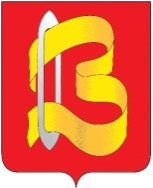 ПОСТАНОВЛЕНИЕАДМИНИСТРАЦИИ ГОРОДСКОГО ОКРУГА ВИЧУГА29 сентября 2022 г.                                                                                         № 853О внесении изменений в постановление администрации городского округа Вичуга от 31.12.2019 г. № 1034В соответствии со статьей 179 Бюджетного кодекса Российской Федерации, Федеральным законом от 06.10.2003 г. № 131-ФЗ  "Об общих принципах организации местного самоуправления в Российской Федерации", руководствуясь Уставом городского округа Вичуга, ПОСТАНОВЛЯЮ:1. Внести  в  постановление  администрации городского округа Вичуга  от 31.12.2019 г. № 1034 «Об утверждении муниципальной программы «Развитие системы образования городского округа Вичуга»» следующие изменения:1.1. В Приложении к постановлению  администрации городского округа Вичуга  от 31.12.2019 г. № 1034:1.1.1.  в разделе 1 «Паспорт программы» строку «Целевые индикаторы (показатели) программы» дополнить пунктами  55 и 56  следующего содержания: «55. Количество объектов общего образования, в которых проведен капитальный ремонт зданий и помещений56. Доля детей в возрасте от 5 до 18 лет, имеющих право на получение дополнительного образования в рамках системы персонифицированного финансирования,  в общей численности детей в возрасте от 5 до 18 лет».           1.1.2.  в разделе 1 «Паспорт программы» строки «Объёмы ресурсного обеспечения программы» и «Ожидаемые результаты реализации программы» изложить в следующей редакции: «                                                                                                                                 » 1.1.3. раздел 2 «Анализ текущей ситуации в сфере реализации Программы» подраздел «Дополнительное образование» изложить в новой редакции:«Дополнительное образованиеВ систему дополнительного образования входят  муниципальные бюджетные образовательные организации  дополнительного образования: Центр детского творчества, Детско-юношеская спортивная школа, МБУДО ДЮСШ «Ногинец», МБУДО ДЮСШ «Дельфин», МБУ ДО «ДШИ г.о. Вичуга им. Б.А. Перевезенцева».Одним из показателей качества предоставляемых дополнительных общеобразовательных услуг является результат участия воспитанников в конкурсах и соревнованиях регионального, Всероссийского, международного уровней.	Программы дополнительного образования реализуются в общеобразовательных  организациях. Обеспечивается сетевое взаимодействие организаций общего и дополнительного образования детей в рамках организации внеурочной деятельности обучающихся по федеральным государственным образовательным стандартам начального и основного общего образования.Все кружки и секции работают на бесплатной основе.Широкий спектр программ дополнительного образования позволяет удовлетворить запросы разных категорий детей, включая детей с ограниченными возможностями здоровья.В 2020-2021 учебном году в соответствии с Планом и Положениями в муниципалитете проведено 24 творческих конкурсов   и 12 спортивных мероприятий. В связи с режимом повышенной готовности на территории Ивановской области творческие конкурсы и 4 спортивных мероприятия были проведены в дистанционном формате. Дистанционный формат проведений не повлиял на качество проведения мероприятия и количество участников.Доля детей в возрасте 5 – 18 лет, получающих услуги по дополнительному образованию в организациях различной организационно-правовой формы и формы собственности, в общей численности детей данной возрастной группы стабильна и составляет 80 %.100%  учреждений дополнительного образования имеют подключение к сети Интернет,  имеют сайты. Накопленный потенциал и темп внедрения преобразований позволяют прогнозировать сохранение позитивных тенденций в ближайшие годы. Вместе с тем, без финансовой поддержки из бюджетов всех уровней, организационно-методической поддержки со стороны органов управления образованием, без реализации межшкольных и муниципальных проектов есть риск снижения темпов модернизации системы образования. Образовательные организации не смогут обеспечить соответствие качества и доступности образования современным требованиям и условиям.	В 2020 – 2021 учебном году в связи с периодом повышенной готовности в условиях профилактики и предотвращения распространения коронавирусной инфекции педагоги дополнительного образования перешли к реализации учебных  программ с применением дистанционных технологий.          В целях реализации мероприятий федерального проекта «Успех каждого ребенка» национального проекта «Образование», утвержденного протоколом президиума Совета при Президенте Российской Федерации по стратегическому развитию и национальным проектам от 3 сентября 2018 г. № 10, в целях обеспечения равной доступности качественного дополнительного образования в городском округе Вичуга вводится система персонифицированного финансирования дополнительного образования детей, подразумевающая предоставление детям сертификатов дополнительного образования. 	С целью обеспечения использования сертификатов дополнительного образования отдел образования городского округа Вичуга  руководствуется региональными Правилами персонифицированного  финансирования дополнительного образования детей и реализует программу персонифицированного финансирования дополнительного образования детей в городском округе Вичуга.	В организациях дополнительного образования реализуются следующие основные направления: техническое, художественное, естественнонаучное, социально-гуманитарное, физкультурно-спортивное, туристско- краеведческое.Система персонифицированного финансирования дополнительного образования детей позволит обеспечить:-внедрение и обеспечение функционирования системы персонифицированного финансирования  дополнительного образования детей;- предоставление детям сертификатов дополнительного образования с возможностью использования   в   рамках   системы 	персонифицированного финансирования дополнительного образования детей.- методическое и информационное сопровождение поставщиков услуг дополнительного образования, независимо от их формы собственности, семей и иных участников системы персонифицированного финансирования дополнительного образования детей.» 1.1.4.   раздел 3  «Сведения о целевых индикаторах (показателях) Программы»  изложить в следующей редакции:              « 3.Сведения о целевых индикаторах (показателях) ПрограммыЦелевые  индикаторы    и  показатели  программы                                                                                                                        »                                                                                                     1.1.5.  раздел 4 «Ресурсное обеспечение муниципальной программы» изложить в следующей редакции:« 4. Ресурсное обеспечение муниципальной программырублей                                                                                                                                                    »1.2. В приложении № 1 к муниципальной программе «Развитие системы образования городского округа Вичуга»: 1.2.1. в разделе 1 «Паспорт подпрограммы» строку «Объемы ресурсного обеспечения подпрограммы» изложить в следующей редакции»:«                                                                                                                         »1.2.2.раздел 2 «Характеристика мероприятий подпрограммы» изложить в следующей  редакции:«2. Характеристика мероприятий подпрограммы     1. Основное мероприятие «Дошкольное образование детей. Присмотр и уход за детьми» включает в себя следующие мероприятия:1.1.  Организация дошкольного образования и обеспечение функционирования муниципальных организаций.Данное мероприятие предусматривает:- организацию предоставления общедоступного и бесплатного дошкольного образования путем реализации основных общеобразовательных программ дошкольного образования: образовательной программы дошкольного образования; адаптированной образовательной программы дошкольного образования.- осуществление научно-методического сопровождения инновационной деятельности муниципальных организаций дошкольного образования;- соблюдение положений федерального государственного образовательного стандарта дошкольного образования и требований к структуре и содержанию;- присмотр и уход за детьми, обеспечение функционирования муниципальных организаций, создание условий для повышения качества и доступности дошкольного образования и воспитания при оптимальном использовании выделенных бюджетных средств.Финансирование бюджетных учреждений, оказывающих муниципальную услугу, осуществляется путем:- предоставления субсидий дошкольным образовательным организациям, объем которых определяется на основе нормативных затрат на оказание муниципальных услуг с учетом затрат на содержание недвижимого имущества и особо ценного движимого имущества, затрат на уплату налогов;- предоставления образовательным учреждениям финансового обеспечения на иные цели, связанные с оказанием муниципальной услуги,  вт.ч. на приобретение оборудования, основных средств, проведение ремонтов, разработку проектно-сметной документации. Исполнителями мероприятия подпрограммы выступают муниципальные бюджетные дошкольные образовательные учреждения.Срок выполнения мероприятия – 2022- 2024 годы.1.2. Направление расходов «Осуществление переданных органам местного самоуправления государственных полномочий Ивановской области по присмотру и уходу за детьми-сиротами и детьми, оставшимися без попечения родителей, детьми-инвалидами в муниципальных дошкольных образовательных организациях и детьми, нуждающимися в длительном лечении, в муниципальных дошкольных образовательных организациях, осуществляющих оздоровление».Данное мероприятие предусматривает:- организацию и осуществление присмотра и ухода за детьми-сиротами, детьми-инвалидами и детьми, оставшимися без попечения родителей за счет средств регионального бюджета.Объем субвенций на обеспечение присмотра и ухода за детьми-сиротами и детьми, оставшимися без попечения родителей, детьми-инвалидами определяется в соответствии с методикой, утвержденной Законом Ивановской области от 05.07.2013 № 66-ОЗ «Об образовании в Ивановской области».Исполнителями мероприятия подпрограммы выступают муниципальные бюджетные дошкольные образовательные учреждения.Срок реализации мероприятия –2022- 2024 годы.1.3. Направление расходов «Финансовое обеспечение государственных гарантий реализации прав на получение общедоступного и бесплатного дошкольного образования в муниципальных дошкольных образовательных организациях, включая расходы на оплату труда, приобретение учебников  и учебных пособий, средств обучения, игр,  игрушек, (за исключением расходов на содержание зданий и оплату коммунальных услуг)».Данное мероприятие предусматривает:- организацию предоставления общедоступного и бесплатного дошкольного образования в части обеспечения расходов на оплату труда и материальных затрат по приобретению учебников и учебных пособий, средств обучения, игр, игрушек за счет средств регионального бюджета.Объем субвенций на финансовое обеспечение государственных гарантий реализации прав на получение общедоступного и бесплатного дошкольного образования определяется в соответствии с методикой, утвержденной Законом Ивановской области от 05.07.2013 № 66-ОЗ «Об образовании в Ивановской области», на основе соответствующих нормативов финансирования, устанавливаемых в расчете на одного ребенка.Исполнителями мероприятия подпрограммы выступают муниципальные бюджетные дошкольные образовательные учреждения.Срок реализации мероприятия –2022- 2024 годы.         2. Основное мероприятие "Социально значимый проект "Создание безопасных условий пребывания в дошкольных образовательных организациях" включает в себя следующие мероприятия:2.1. Субсидии бюджетам муниципальных образований Ивановской области на капитальный ремонт объектов дошкольного образования в рамках реализации социально значимого проекта "Создание безопасных условий пребывания в дошкольных образовательных организациях" (далее - социально значимый проект).Мероприятие реализуется посредством предоставления субсидии бюджету городского округа Вичуга  на реализацию мероприятий по капитальному ремонту объектов дошкольного образования, в том числе объектов, на базе которых реализуются образовательные программы дошкольного образования в рамках реализации социально значимого проекта, определенного распоряжением Правительства Ивановской области. Мероприятие предполагает капитальный ремонт кровли МБДОУ д/с № 14,20; замену  оконных блоков МБДОУ д/с № 25,31.Исполнителями мероприятия подпрограммы выступают муниципальные бюджетные дошкольные образовательные учреждения (МБДОУ д/с 14,16,25,31).Срок реализации мероприятия –2022 год.1.2.3 раздел 3 «Целевые индикаторы (показатели) подпрограммы» изложить в следующей  редакции:« 3.Целевые индикаторы (показатели) подпрограммы                                                                                                                   »1.2.4.раздел 4 «Ресурсное обеспечение подпрограммы» изложить в следующей  редакции:« 4. Ресурсное обеспечение подпрограммы                                  рублей                                                                                                                      »1.3.В приложении № 2 к муниципальной программе «Развитие системы образования городского округа Вичуга»: 1.3.1. в разделе 1 «Паспорт подпрограммы» строку «Объемы ресурсного обеспечения подпрограммы» изложить в следующей редакции»:«                                                                                                                         »1.3.2.раздел 2 «Характеристика мероприятий подпрограммы» изложить в следующей  редакции:«2. Характеристика мероприятий подпрограммы1. Основное мероприятие "Начальное общее, основное общее и среднее общее образование" включает в себя следующие мероприятия: Мероприятия, входящие в состав основного мероприятия:1.1. Организация общего образования и обеспечение функционирования муниципальных общеобразовательных организаций.Данное мероприятие предусматривает:- организацию предоставления общедоступного и бесплатного начального общего, основного общего, среднего общего образования по основным общеобразовательным программам муниципальными общеобразовательными организациями городского округа Вичуга;- соблюдение положений федеральных государственных образовательных стандартов в части обеспечения требований к структуре и содержанию.Финансирование бюджетных учреждений, оказывающих муниципальную услугу, осуществляется путем: - предоставления  субсидий общеобразовательным организациям, объем которых определяется на основе нормативных затрат на оказание муниципальных услуг с учетом затрат на содержание недвижимого имущества и особо ценного движимого имущества, затрат на уплату налогов.- предоставления общеобразовательным учреждениям (организациям)финансового обеспечения на иные цели, связанные с оказанием муниципальной услуги,  вт.ч. на приобретение оборудования, основных средств, проведение ремонтов, разработку проектно-сметной документации. 	Исполнителями мероприятия подпрограммы выступают муниципальные бюджетные общеобразовательные учреждения.Срок выполнения мероприятия – 2022– 2024 годы.1.2.  Финансовое обеспечение государственных гарантий реализации прав на получение общедоступного и бесплатного дошкольного, начального общего, основного общего, среднего общего образования в муниципальных общеобразовательных организациях, обеспечение дополнительного образования в муниципальных общеобразовательных организациях, включая расходы на оплату труда, приобретение учебников и учебных пособий, средств обучения, игр и игрушек (за исключением расходов на содержание зданий и оплату коммунальных услуг).Реализация мероприятия предусматривает:- организацию предоставления общедоступного и бесплатного начального общего, основного общего, среднего общего образования по основным общеобразовательным программам в соответствии с федеральными государственными образовательными стандартами в части обеспечения расходов на оплату труда и материальных затрат по приобретению учебников, учебных и наглядных пособий, средств обучения, игр, игрушек за счет средств регионального бюджета.Объем субвенций на финансовое обеспечение государственных гарантий реализации прав на получение общедоступного и бесплатного начального общего, основного общего, среднего общего образования определяется в соответствии с методикой, утвержденной Законом Ивановской области от 05.07.2013 № 66-ОЗ "Об образовании в Ивановской области", на основе соответствующих нормативов финансирования, устанавливаемых в расчете на одного обучающегося.Исполнителями мероприятия подпрограммы выступают муниципальные бюджетные общеобразовательные учреждения.Срок реализации мероприятия – 2022– 2024 годы.Долгосрочная задача: создание необходимых условий для реализации прав граждан на получение начального общего, основного общего и среднего общего образования, обеспечение выполнения муниципальной услуги по предоставлению начального общего, основного общего, среднего общего образования.1.3. Ежемесячное денежное вознаграждение за классное руководство педагогическим работникам государственных и  муниципальных общеобразовательных организаций (Иные межбюджетные трансферты бюджетам муниципальных районов и городских округов Ивановской области на ежемесячное денежное вознаграждение за классное руководство педагогическим работникам муниципальных общеобразовательных организаций)Реализация мероприятия предусматривает:- обеспечение выплат ежемесячного денежного вознаграждения за классное руководство педагогическим работникам муниципальных общеобразовательных организаций городского округа Вичуга за счет средств федерального бюджета.Исполнителем мероприятий подпрограммы выступает отдел  образования администрации городского округа Вичуга.Срок реализации мероприятия - 2022 - 2024 годы.2. Региональный проект «Успех каждого ребенка»Создание в общеобразовательных организациях, расположенных в сельской местности и малых городах, условий для занятия физической культурой и спортом.       В рамках реализации мероприятий по созданию в общеобразовательных организациях, расположенных в сельской местности и малых городах, условий для занятия физической культурой и спортом допускаются следующие мероприятия: ремонт спортивного зала, закупка оборудования и инвентаря (МБОУ СОШ № 13-2022 год, МБОУ СОШ № 12-2023 год, МБОУ СОШ № 17- 2024 год).Исполнители мероприятия - общеобразовательные организации городского округа Вичуга.Срок выполнения мероприятия – 2022-2024 годы».3. Региональный проект «Современная школа»Создание и обеспечение функционирования центров образования естественно-научной и технологической направленности в общеобразовательных организациях, расположенных в сельской местности и малых городах.Мероприятие предполагает оснащение общеобразовательных организаций, расположенных в сельской местности и малых городах, на базе которых создаются центры образования естественно - научной и технологической направленностей "Точка роста", комплектами оборудования, предназначенными для освоения основных образовательных программ основного общего и среднего общего образования по предметным областям "Математика и информатика" и "Естественно - научные предметы" ("Естественные науки"), а также разработку и распространение методических материалов для совершенствования практической подготовки обучающихся по учебным предметам из указанных предметных областей, дополнительного образования (МБОУ СОШ                      № 11,13 - 2021 год; МБОУ ООШ № 6, МБОУ СОШ № 10 – 2022 год; МБОУ ООШ № 9-          2023 год)Исполнители мероприятия - общеобразовательные организации городского округа Вичуга.Срок выполнения мероприятия – 2022-2023 годы».4. Региональный проект «Модернизация школьной системы образования Ивановской области»  Мероприятие реализуется посредством предоставления субсидий на реализацию мероприятий по модернизации системы общего образования путем проведения капитальных ремонтов и оснащения зданий муниципальных общеобразовательных организацийВ 2022 году предусмотрен капитальный ремонт и оснащение следующих муниципальных общеобразовательных организаций: муниципальное бюджетное общеобразовательное учреждение средняя общеобразовательная школа № 11 городского округа Вичуга; муниципальное бюджетное общеобразовательное учреждение основная общеобразовательная школа № 6 городского округа Вичуга.Исполнители мероприятия - общеобразовательные организации городского округа Вичуга.Срок выполнения мероприятия – 2022 год.5. Основное мероприятие «Содействие развитию общего образования» 	5.1.Осуществление дополнительных мероприятий по профилактике и противодействию распространения новой коронавирусной инфекции (COVID-19) в муниципальных  общеобразовательных организациях Ивановской области.Мероприятие направлено на осуществление дополнительных мероприятий по профилактике и противодействию распространения новой коронавирусной инфекции (COVID-19) в части приобретения дезинфицирующих средств, обработку помещений муниципальных общеобразовательных организаций Ивановской области.Исполнителем мероприятия выступают общеобразовательные организации.Срок выполнения мероприятия -  2022 год.5.2. Укрепление материально-технической базы муниципальных образовательных организаций. Мероприятие предполагает следующие мероприятия: устройство спортивной  площадки, приобретение оборудования и инвентаря,  благоустройство территории (МБОУ ООШ № 9 - 2022 год) Исполнителем мероприятия выступают общеобразовательные организации.Срок выполнения мероприятия -  2022 год.6. Основное мероприятие "Проект "Создание современной образовательной среды для школьников" включает в себя следующее мероприятие:     6.1. Разработка (корректировка) проектной документации на капитальный ремонт объектов общего образования.     Мероприятие реализуется посредством предоставления субсидий бюджетам муниципальных образований Ивановской области на реализацию мероприятий по разработке (корректировке) проектной документации на капитальный ремонт объектов общего образования. В данном мероприятии под объектами общего образования понимаются объекты начального общего, основного общего и среднего общего образования.Исполнителем мероприятия выступают муниципальное бюджетное общеобразовательное учреждение средняя общеобразовательная школа № 10 городского округа Вичуга,  муниципальное бюджетное общеобразовательное учреждение средняя общеобразовательная школа №17 городского округа Вичуга.     Срок реализации мероприятия - 2022 год.    6.2. Субсидии бюджетам муниципальных образований Ивановской области на реализацию мероприятий по капитальному ремонту объектов общего образования.Мероприятие реализуется посредством предоставления субсидий бюджетам муниципальных образований Ивановской области на реализацию мероприятий по капитальному ремонту объектов общего образования. В данном мероприятии под объектами общего образования понимаются объекты начального общего, основного общего и среднего общего образования.Исполнителем мероприятия выступает муниципальное бюджетное общеобразовательное учреждение средняя общеобразовательная школа № 10 городского округа ВичугаСрок реализации мероприятия – 2022 год.»1.3.3 раздел 3 «Целевые индикаторы (показатели) подпрограммы» изложить в следующей  редакции:« 3.Целевые индикаторы (показатели) подпрограммыДостижение ожидаемых результатов реализации подпрограммы в части качественных параметров предоставления образования зависит от успешности и масштаба выполнения мероприятий иных подпрограмм, направленных на создание современных условий обучения в общеобразовательных учреждениях  города»1.3.4.раздел 4 «Ресурсное обеспечение подпрограммы» изложить в следующей  редакции:« 4. Ресурсное обеспечение подпрограммы                                  рублей                                                                                                                                                    »1.4. В приложении № 3 к муниципальной программе «Развитие системы образования городского округа Вичуга»: 1.4.1. в разделе 1 «Паспорт подпрограммы» строки «Задачи подпрограммы» и  «Объемы ресурсного обеспечения подпрограммы» изложить в следующей редакции»:«                                                                                                                         »1.4.2.раздел 2 «Характеристика мероприятий подпрограммы» изложить в следующей  редакции:«2. Характеристика мероприятий подпрограммы1.Основное мероприятие "Дополнительное образование детей" включает в себя следующие мероприятия:1.1. Направление расходов «Реализация дополнительных общеобразовательных общеразвивающих программ».Муниципальная услуга "Реализация образовательных программ дополнительного образования детей и мероприятия по их реализации" оказывается в муниципальной образовательной организации городского округа Вичуга - МБУ ДО ЦДТ.Данное мероприятие предусматривает:- организацию предоставления дополнительного образования в муниципальных образовательных организациях, реализующих дополнительные общеразвивающие программы;- обеспечение содержания зданий и сооружений муниципальных образовательных организаций.Данное мероприятие осуществляется путем:- предоставления организациям дополнительного образования субсидий, объем которых определяется на основе нормативных затрат на оказание муниципальных услуг с учетом затрат на содержание недвижимого имущества и особо ценного движимого имущества, затрат на уплату налогов;- предоставления образовательным учреждениям (организациям) финансового обеспечения на иные цели, связанные с оказанием муниципальной услуги, в т.ч. на приобретение оборудования, основных средств, проведение ремонтов, выполнение проектно-сметной документации.                   Конкретный перечень целей использования финансового обеспечения определяется приказами.Исполнителем мероприятия подпрограммы выступает муниципальное бюджетное учреждение дополнительного образования Центр детского творчества городского округа Вичуга.Срок выполнения мероприятия  –2022–2024 годы.1.2. Направление расходов «Софинансирование расходов, связанных с поэтапным доведением средней заработной платы педагогическим работникам иных муниципальных  организаций дополнительного образования детей до средней заработной платы учителей в Ивановской области».Поэтапное повышение средней заработной платы педагогическим  работникам иных муниципальных организаций дополнительного образования осуществляется в соответствии с Указом Президента Российской Федерации от 07.05.2012 г. № 597«О мероприятиях по реализации государственной социальной политики».Финансирование осуществляется путем предоставления субсидий из областного бюджета на иные цели.Исполнителем мероприятия подпрограммы выступает муниципальное бюджетное учреждение дополнительного образования Центр детского творчества городского округа Вичуга.Срок выполнения мероприятия - 2022– 2024 годы.1.3. Направление расходов «Поэтапное доведение средней заработной платы педагогическим работникам иных муниципальных  организаций дополнительного образования детей до средней заработной платы учителей в Ивановской области».Финансирование осуществляется путем предоставления субсидий из бюджета городского округа на иные цели.Исполнителем мероприятия подпрограммы выступает муниципальное бюджетное учреждение дополнительного образования Центр детского творчества городского округа Вичуга.Срок выполнения мероприятия - 2022– 2024 годы.2.  Основное мероприятие «Региональный проект «Успех каждого ребенка» включает в себя следующие мероприятия:2.1. Субсидия на создание новых мест в образовательных организациях различных типов для реализации дополнительных общеразвивающих программ всех направленностей»Мероприятие включает  приобретение средств обучения и воспитания в целях создания новых мест в образовательных организациях различных типов для реализации дополнительных общеразвивающих программ всех направленностей.Срок выполнения мероприятия –2024 год.3. Основное мероприятие « Обеспечение функционирования системы персонифицированного финансирования дополнительного образования детей» включает в себя следующие мероприятия:- внедрение и обеспечение функционирования системы персонифицированного финансирования дополнительного образования детей, подразумевающей  предоставление детям сертификатов дополнительного образования с возможностью использования в рамках системы персонифицированного   финансирования дополнительного образования детей; - методическое  и информационное сопровождение исполнителей услуг дополнительного образования, независимо от их формы собственности  и иных участников системы персонифицированного финансирования дополнительного образования детей.Исполнителем мероприятия подпрограммы выступают муниципальные бюджетные учреждения дополнительного образования Срок выполнения мероприятия - 2022 год.»1.4.3 раздел 3 «Целевые индикаторы (показатели) подпрограммы» изложить в следующей  редакции:« 3.Целевые индикаторы (показатели) подпрограммы                                                                                                          »Достижение ожидаемых результатов реализации подпрограммы в части качественных параметров предоставления образования зависит от успешности и масштаба выполнения мероприятий иных подпрограмм, направленных на создание современных условий обучения в общеобразовательных учреждениях  города»1.4.4.раздел 4 «Ресурсное обеспечение подпрограммы» изложить в следующей  редакции:« 4. Ресурсное обеспечение подпрограммы                                  рублей                                                                                                                                                       »1.5. В приложении № 4 к муниципальной программе «Развитие системы образования городского округа Вичуга»: 1.5.1. в разделе 1 «Паспорт подпрограммы» строку «Объемы ресурсного обеспечения подпрограммы» изложить в следующей редакции»:«                                                                                                                         »1.5.2.раздел 4 «Ресурсное обеспечение подпрограммы» изложить в следующей  редакции:« 4. Ресурсное обеспечение подпрограммы                                  рублей                                                                                                                                                              »1.6. В приложении № 5 к муниципальной программе «Развитие системы образования городского округа Вичуга»: 1.6.1. в разделе 1 «Паспорт подпрограммы» строку «Объемы ресурсного обеспечения подпрограммы» изложить в следующей редакции»:«                                                                                                                         »1.6.2. раздел 4 «Ресурсное обеспечение подпрограммы» изложить в следующей  редакции:« 4. Ресурсное обеспечение подпрограммы                                  рублей                                                                                                                                            »1.7. В приложении № 6 к муниципальной программе «Развитие системы образования городского округа Вичуга»: 1.7.1. в разделе 1 «Паспорт подпрограммы» строку «Объемы ресурсного обеспечения подпрограммы» изложить в следующей редакции»:«                                                                                                                         »1.7.2.раздел 4 «Ресурсное обеспечение подпрограммы» изложить в следующей  редакции:« 4. Ресурсное обеспечение подпрограммы                                  рублей                                                                                                                                                          »1.8. В приложении № 7 к муниципальной программе «Развитие системы образования городского округа Вичуга»: 1.8.1. в разделе 1 «Паспорт подпрограммы» строку «Объемы ресурсного обеспечения подпрограммы» изложить в следующей редакции»:«                                                                                                                         »1.8.2.раздел 4 «Ресурсное обеспечение подпрограммы» изложить в следующей  редакции:« 4. Ресурсное обеспечение подпрограммы                                  рублей                                                                                                                                                                     »1.9. В приложении № 9 к муниципальной программе «Развитие системы образования городского округа Вичуга»: 1.9.1. раздел 4 «Ресурсное обеспечение подпрограммы» изложить в следующей  редакции:« 4. Ресурсное обеспечение подпрограммы                                  рублей                                                                                                                                                           »2. Настоящее постановление вступает в силу с момента его официального опубликования.3. Разместить настоящее постановление на официальном сайте администрации городского округа Вичуга в информационно -  телекоммуникационной сети «Интернет»  и  опубликовать в Вестнике органов местного самоуправления городского округа Вичуга.4. Контроль за исполнением настоящего постановления возложить на  заместителя главы  администрации  городского округа Вичуга по социальным вопросам Виноградову И.А.Глава городского округа Вичуга                                                        П.Н. ПлоховОбъёмы ресурсного обеспечения программы*Общий объем финансирования:2022 год – 530 439 395,95 руб.,2023 год –340 570 341,66 руб.,2024 год – 339 984 527,45 руб.Бюджет городского округа:2022 год – 171 695 294,86 руб.,2023 год – 120 203 243,92 руб.,2024 год – 118 624 088,67 руб.Областной бюджет:2022 год – 245 644 898,66 руб.,2023 год –191 603 588,19 руб.,2024 год – 191 642 434,92 руб.Федеральный бюджет:2022 год –113 099 202,43 руб.,2023 год – 28 763 509,55 руб.,2024 год – 29 718 003,86 руб.Ожидаемые результаты реализации программыРеализация комплекса мероприятий Программы позволит к 2024 году достичь следующих результатов:– обеспечение детей в возрасте от 1 до 7 лет возможностью получать услуги дошкольного образования. Возрастет показатель качества дошкольного образования в соответствии с федеральным государственным образовательным стандартом;- во всех общеобразовательных организациях будет обеспечен  уровень базовой инфраструктуры в соответствии с федеральными государственными образовательными стандартами;-каждый ребенок с ограниченными возможностями здоровья сможет получать качественное общее образование и поддержку в профессиональной ориентации;−  увеличение  численности обучающихся, охваченных дополнительными общеобразовательными программами цифрового, естественно- научного ,гуманитарного и иных профилей; - увеличение числа обучающихся, принимающих участие в различных олимпиадах, конкурсах, соревнованиях в очном и дистанционном формате. Продолжится работа по выявлению и поддержке одаренных детей, развитию их талантов и способностей;- обновление педагогического корпуса, повышение уровня профессиональной подготовки педагогов;- повышение качества общего образования в образовательных организациях и удовлетворенность населения качеством образовательных услуг;- обеспечение учащимся и их родителям (законным представителям) 100% доступности  к полной и объективной информации об образовательных учреждениях, содержании и качестве их программ (услуг);          - обеспечение пожарной, антитеррористической и санитарно-эпидемиологической безопасности;обеспечение  функционирования системы персонифицированного финансирования, обеспечивающей свободу	выбора образовательных программ,	равенство	доступа к  дополнительному образованию за счет средств бюджетов бюджетной системы, легкость и оперативность смены осваиваемых образовательных программ		легкость		и		оперативность смены осваиваемых образовательных программ.- увеличение доли детей в возрасте от 5 до 18 лет, имеющих право на получение дополнительного образования в рамках системы персонифицированного финансирования, до 25%.
   Показатель характеризует степень внедрения механизма персонифицированного финансирования и доступность дополнительного образования. Определяется отношением числа детей в возрасте от 5 до 18 лет, использующих сертификаты дополнительного образования, к общей численности детей в возрасте от 5 до 18 лет, проживающих на территории города Вичуга.Рассчитывается по формуле: , где: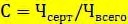 С – доля детей в возрасте от 5 до 18 лет, использующих сертификаты дополнительного образования; – общая численность детей, использующих сертификаты дополнительного образования.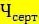    – численность детей в возрасте от 5 до 18 лет, проживающих на территории муниципалитета»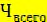 Nп/пПоказателиЕд. изм.Целевые значенияЦелевые значенияЦелевые значения2022 год2023   год2024        год1.Численность воспитанников муниципальных дошкольных образовательных организацийчел.1 700170017002.Доля детей в возрасте 1-6 лет, получающих дошкольную образовательную услугу и (или) услугу по их содержанию в муниципальных образовательных учреждениях, в общей численности детей в возрасте 1-6 лет %82,582,582,53.Обеспечение  присмотра и ухода детей-сирот, детей-инвалидов и детей, оставшихся без попечения родителей в муниципальных дошкольных образовательных организациях.%1001001004.Укомплектованность педагогическими кадрами в дошкольных образовательных организациях, подведомственных отделу образования администрации городского округа Вичуга%1001001005.Доля педагогов, соответствующей должности или имеющих первую, высшую квалификационную категорию образовательных организациях, подведомственных отделу образования администрации городского округа Вичуга%1001001006.Количество обучающихся, начального общего, основного общего и среднего общего образованиячел.3504353035307.Доля педагогических работников муниципальных общеобразовательных организаций, получивших ежемесячное денежное вознаграждение за классное руководство в общей численности педагогических работников такой категории%1001001008. Количество общеобразовательных организаций, расположенных в сельской местности и малых городах, в которых созданы условия для занятий физической культурой и спортом  Ед.1119. Численность обучающихся общеобразовательных организаций для занятий физической культурой и спортом  Чел.95243052010.Количество общеобразовательных организаций, расположенных в сельской местности и малых городах, в которых создано и обеспечено функционирование центров образования естественно-научной и технологической направленностейЕд.21011.Доля муниципальных общеобразовательных учреждений, соответствующих современным требованиям обучения, в общем количестве муниципальных общеобразовательных учреждений%95,595,595,512.Доля детей в возрасте 5 – 18 лет, получающих услуги по дополнительному образованию в организациях различной организационно-правовой формы и формы собственности, в общей численности детей данной возрастной группы%58,8707313.Среднегодовое количество обучающихся по дополнительным образовательным программам в МБУ ДО ЦДТ,   - ребенок учитывается один раз независимо от количества объединений, в которых он занимается (без учета кружковой работы в ЛДО им.Ю.А. Гагарина)- ребенок учитывается по факту посещения нескольких объединенийв том числе среднегодовое число обучающихся, охваченных предпрофильной подготовкойчел.43010501154301050115430105011514.Отношение средней заработной платы педагогических работников  государственных (муниципальных) организаций дополнительного образования детей к средней заработной плате учителей в Ивановской области%10010010015.Обеспеченность оборудованием учебных кабинетов в организациях дополнительного образования для реализации государственного образовательного стандарта%94959516.Среднегодовое количество обучающихся по дополнительным образовательным программам:- МБУДО «ДШИ г.о. Вичуга им.Б.А. Перевезенцева» Чел.41541541517.Укомплектованность педагогами по направлениям деятельности%95959518.Доля педагогов, соответствующих  занимающей должности или имеющих первую, высшую квалификационную категорию, подведомственных отделу культуры администрации городского округа Вичуга%95959519.Доля обучающихся, принявших участие в конкурсах, фестивалях разных уровней от числа учащихся- МБУДО «ДШИ г.о. Вичуга им. Б.А. Перевезенцева» %60708020.Доля призеров и победителей конкурсов, фестивалей разных уровней от общего количества участников- МБУДО «ДШИ г.о.Вичуга им. Б.А. Перевезенцева» %15 15 1521.Уровень средней заработной платы педагогических работников муниципальных организаций дополнительного образования детей в сфере культуры и искусства Руб.26413,0027502,0028877,0022.Создание виртуальных концертных заловЕд.10023.Среднегодовое количество обучающихся по дополнительным общеобразовательным программам:- МБУ ДО ДЮСШЧел.55055050524.Доля воспитанников, зачисленных на программы спортивной подготовки от общего числа воспитанников%16161525.Количество обучающихся по дополнительным образовательным программам в образовательных организациях, подведомственных комитету по физической культуре и спортучеловек65665665626.Число человеко-часов пребывания в образовательных организациях, подведомственных комитету по физической культуре и спортуЧеловеко-часы28483228483228483227.Общее количество детей в возрасте от 6 до 15 лет, охваченных отдыхом и оздоровлением:-  в лагерях дневного пребывания, - в ОЗЛ им. Ю.А.Гагарина:Всего,в том числе - при условии победы в  конкурсе на право заключения  государственного контракта на оказание услуг по организации отдыха и оздоровления детейЧел.36025025036025025036025025028.Количество одаренных детей городского округа Вичуга, направленных за счет средств муниципального бюджета на отдых и оздоровление.Чел.10101029.Сохранение сети организаций отдыха и оздоровления детейЕд.88830.Обеспеченность организации отдыха детей в каникулярное время в части организации двухразового питания в лагерях дневного пребывания%10010010031.Обеспеченность двухразовым питанием в лагерях дневного пребывания детей-сирот и детей, находящихся в трудной жизненной ситуации %10010010032.Организация бюджетного учета, статистической налоговой отчетности, обеспечение руководства и контроля за целевым и эффективным расходованием бюджетных средствКол-во организаций24242433.Внедрение эффективных форм методической поддержки, сопровождение функционирования образовательных учреждений (организаций) в условиях реализации ФГОС%10010010034.Число граждан или обучающихся, заключивших договор о целевом приеме и договор о целевом обучении по программам бакалавриатачел.11135.Обеспечение антитеррористической защищенности в образовательных организациях%10010010036.Обеспечение выполнения требований противопожарной безопасности в образовательных организациях%10010010037.Доля обучающихся, получающих начальное общее образование в муниципальных образовательных организациях, получающих бесплатное горячее питание, к общему количеству обучающихся, получающих начальное общее образование в муниципальных образовательных организациях%10010010038.Обеспеченность двухразовым питанием детей с ограниченными возможностями здоровья%10010010039.Выплата компенсации части родительской платы в соответствии со справками о признании семьи малоимущейДа/нетДаДаДа40.Доля образовательных организаций, имеющих паспорта доступности для инвалидов объекта и услуг%10010010041.Количество образовательных организаций, обеспеченных материально-технической базой для внедрения цифровой образовательной средыЕд.01042.Количество планируемых к созданию новых местЕд.--1543.Охват обучающихся дополнительными общеобразовательными программами естественно-научной и технической направленностей в муниципальной организации дополнительного образования, на базе которых создаются новые места%--3444.Численность детей в возрасте от 5 до 18 лет, обучающихся по дополнительным общеобразовательным программам на базе новых местЧел.--51845.Количество муниципальных общеобразовательных организаций, в которых проведены капитальные ремонты зданий (обособленных помещений)Ед.2--46.Количество муниципальных общеобразовательных организаций,  оснащенных современными средствами обучения и воспитанияЕд.2--47.Количество муниципальных общеобразовательных организаций, здания (обособленные помещения) которых приведены к нормативному уровню антитеррористической защищенностиЕд.2--48.Количество муниципальных общеобразовательных организаций, в которых прошли обучение управленческие командыЕд.2--49.Количество муниципальных общеобразовательных организаций, в которых обновлены 100% учебников и учебных пособий, не позволяющих их дальнейшее использование в образовательном процессе по причинам ветхости и дефектностиЕд.2--50.Количество муниципальных общеобразовательных организаций, в которых учащиеся, учителя и родительское сообщество привлечены к обсуждению дизайнерских и иных решений в рамках подготовки к проведению и приемки работ по капитальному ремонтуЕд.2--51.Доля муниципальных общеобразовательных организаций, в которых осуществлены дополнительные мероприятия по профилактике и противодействию распространения новой коронавирусной инфекции (COVID-19), к общему количеству муниципальных общеобразовательных организаций%100--52.Количество муниципальных образовательных организаций Ивановской области, осуществляющих мероприятия по укреплению материально-технической базыЕд.1--53.Количество разработанной (откорректированной) проектной документации на капитальный ремонт объектов общего образованияЕд.2--54.Количество дошкольных образовательных организаций, в которых проведен капитальный ремонт зданий и помещенийЕд.4--55.Количество объектов общего образования, в которых проведен капитальный ремонт зданий и помещенийЕд.1--56.Доля детей в возрасте от 5 до 18 лет, имеющих право на получение дополнительного образования в рамках системы персонифицированного финансирования,  в общей численности детей в возрасте от 5 до 18 лет.%10,418,825Наименование мероприятия2022 год2023 год2024 годПрограмма, всего530 439 395,95340 570 341,66339 984 527,45- бюджет городского округа171 695 294,86120 203 243,92118 624 088,67- областной бюджет245 644 898,66191 603 588,19191 642 434,92- федеральный бюджет113 099 202,4328 763 509,5529 718 003,86Объемы ресурсного обеспечения подпрограммы*Общий объём финансирования:2022 год –166 023 501,67 руб.,2023 год –136 014 984,87руб.,2024 год –135 255 444,69руб.,Бюджет городского округа:2022 год – 57 181 806,67 руб.,2023 год – 40 550 170,87 руб.,2024 год – 39 790 630,69 руб.Областной бюджет:2022 год – 108 841 695,00 руб.,2023 год – 95 464 814,00 руб.,2024 год –95 464 814,00 руб.N п/пНаименование целевого индикатора (показателя)Наименование целевого индикатора (показателя)Ед. изм.Значения целевых индикаторов (показателей)Значения целевых индикаторов (показателей)Значения целевых индикаторов (показателей)Значения целевых индикаторов (показателей)Значения целевых индикаторов (показателей)N п/пНаименование целевого индикатора (показателя)Наименование целевого индикатора (показателя)Ед. изм.2020 год2021 год2022 год2023 год2024год1.Дошкольное образование. Присмотр и уход за детьмиДошкольное образование. Присмотр и уход за детьмиДошкольное образование. Присмотр и уход за детьмиДошкольное образование. Присмотр и уход за детьмиДошкольное образование. Присмотр и уход за детьмиДошкольное образование. Присмотр и уход за детьмиДошкольное образование. Присмотр и уход за детьмиДошкольное образование. Присмотр и уход за детьми1.1.Организация дошкольного образование и обеспечение функционирования муниципальных организацийОрганизация дошкольного образование и обеспечение функционирования муниципальных организацийОрганизация дошкольного образование и обеспечение функционирования муниципальных организацийОрганизация дошкольного образование и обеспечение функционирования муниципальных организацийОрганизация дошкольного образование и обеспечение функционирования муниципальных организацийОрганизация дошкольного образование и обеспечение функционирования муниципальных организацийОрганизация дошкольного образование и обеспечение функционирования муниципальных организацийОрганизация дошкольного образование и обеспечение функционирования муниципальных организаций1.1.1.Численность воспитанников муниципальных дошкольных образовательных организацийЧисленность воспитанников муниципальных дошкольных образовательных организацийчел.180018001 700170017001.1.2.Доля детей в возрасте 1-6 лет, получающих дошкольную образовательную услугу и (или) услугу по их содержанию в муниципальных образовательных учреждениях, в общей численности детей в возрасте 1-6 летДоля детей в возрасте 1-6 лет, получающих дошкольную образовательную услугу и (или) услугу по их содержанию в муниципальных образовательных учреждениях, в общей численности детей в возрасте 1-6 лет%-82,582,582,582,51.2.Осуществление переданных органам местного самоуправления государственных полномочий Ивановской области по присмотру и уходу за детьми-сиротами и детьми, оставшимися без попечения родителей, детьми-инвалидами в муниципальных дошкольных образовательных организациях и детьми, нуждающимися в длительном лечении, в муниципальных дошкольных образовательных организациях, осуществляющих оздоровлениеОсуществление переданных органам местного самоуправления государственных полномочий Ивановской области по присмотру и уходу за детьми-сиротами и детьми, оставшимися без попечения родителей, детьми-инвалидами в муниципальных дошкольных образовательных организациях и детьми, нуждающимися в длительном лечении, в муниципальных дошкольных образовательных организациях, осуществляющих оздоровлениеОсуществление переданных органам местного самоуправления государственных полномочий Ивановской области по присмотру и уходу за детьми-сиротами и детьми, оставшимися без попечения родителей, детьми-инвалидами в муниципальных дошкольных образовательных организациях и детьми, нуждающимися в длительном лечении, в муниципальных дошкольных образовательных организациях, осуществляющих оздоровлениеОсуществление переданных органам местного самоуправления государственных полномочий Ивановской области по присмотру и уходу за детьми-сиротами и детьми, оставшимися без попечения родителей, детьми-инвалидами в муниципальных дошкольных образовательных организациях и детьми, нуждающимися в длительном лечении, в муниципальных дошкольных образовательных организациях, осуществляющих оздоровлениеОсуществление переданных органам местного самоуправления государственных полномочий Ивановской области по присмотру и уходу за детьми-сиротами и детьми, оставшимися без попечения родителей, детьми-инвалидами в муниципальных дошкольных образовательных организациях и детьми, нуждающимися в длительном лечении, в муниципальных дошкольных образовательных организациях, осуществляющих оздоровлениеОсуществление переданных органам местного самоуправления государственных полномочий Ивановской области по присмотру и уходу за детьми-сиротами и детьми, оставшимися без попечения родителей, детьми-инвалидами в муниципальных дошкольных образовательных организациях и детьми, нуждающимися в длительном лечении, в муниципальных дошкольных образовательных организациях, осуществляющих оздоровлениеОсуществление переданных органам местного самоуправления государственных полномочий Ивановской области по присмотру и уходу за детьми-сиротами и детьми, оставшимися без попечения родителей, детьми-инвалидами в муниципальных дошкольных образовательных организациях и детьми, нуждающимися в длительном лечении, в муниципальных дошкольных образовательных организациях, осуществляющих оздоровлениеОсуществление переданных органам местного самоуправления государственных полномочий Ивановской области по присмотру и уходу за детьми-сиротами и детьми, оставшимися без попечения родителей, детьми-инвалидами в муниципальных дошкольных образовательных организациях и детьми, нуждающимися в длительном лечении, в муниципальных дошкольных образовательных организациях, осуществляющих оздоровление1.2.1.Обеспеченность по присмотру и уходу детей-сирот, детей-инвалидов и детей, оставшихся без попечения родителей в муниципальных дошкольных образовательных организациях.Обеспеченность по присмотру и уходу детей-сирот, детей-инвалидов и детей, оставшихся без попечения родителей в муниципальных дошкольных образовательных организациях.%1001001001001001.3.Финансовое обеспечение государственных гарантий реализации прав на получение общедоступного и бесплатного дошкольного образования в муниципальных дошкольных образовательных организациях и возмещение затрат на финансовое обеспечение получения дошкольного образования в частных дошкольных образовательных организациях, включая расходы на оплату труда, приобретение учебников и учебных пособий, средств обучения, игр, игрушек (за исключением расходов на содержание зданий и оплату коммунальных услуг)Финансовое обеспечение государственных гарантий реализации прав на получение общедоступного и бесплатного дошкольного образования в муниципальных дошкольных образовательных организациях и возмещение затрат на финансовое обеспечение получения дошкольного образования в частных дошкольных образовательных организациях, включая расходы на оплату труда, приобретение учебников и учебных пособий, средств обучения, игр, игрушек (за исключением расходов на содержание зданий и оплату коммунальных услуг)Финансовое обеспечение государственных гарантий реализации прав на получение общедоступного и бесплатного дошкольного образования в муниципальных дошкольных образовательных организациях и возмещение затрат на финансовое обеспечение получения дошкольного образования в частных дошкольных образовательных организациях, включая расходы на оплату труда, приобретение учебников и учебных пособий, средств обучения, игр, игрушек (за исключением расходов на содержание зданий и оплату коммунальных услуг)Финансовое обеспечение государственных гарантий реализации прав на получение общедоступного и бесплатного дошкольного образования в муниципальных дошкольных образовательных организациях и возмещение затрат на финансовое обеспечение получения дошкольного образования в частных дошкольных образовательных организациях, включая расходы на оплату труда, приобретение учебников и учебных пособий, средств обучения, игр, игрушек (за исключением расходов на содержание зданий и оплату коммунальных услуг)Финансовое обеспечение государственных гарантий реализации прав на получение общедоступного и бесплатного дошкольного образования в муниципальных дошкольных образовательных организациях и возмещение затрат на финансовое обеспечение получения дошкольного образования в частных дошкольных образовательных организациях, включая расходы на оплату труда, приобретение учебников и учебных пособий, средств обучения, игр, игрушек (за исключением расходов на содержание зданий и оплату коммунальных услуг)Финансовое обеспечение государственных гарантий реализации прав на получение общедоступного и бесплатного дошкольного образования в муниципальных дошкольных образовательных организациях и возмещение затрат на финансовое обеспечение получения дошкольного образования в частных дошкольных образовательных организациях, включая расходы на оплату труда, приобретение учебников и учебных пособий, средств обучения, игр, игрушек (за исключением расходов на содержание зданий и оплату коммунальных услуг)Финансовое обеспечение государственных гарантий реализации прав на получение общедоступного и бесплатного дошкольного образования в муниципальных дошкольных образовательных организациях и возмещение затрат на финансовое обеспечение получения дошкольного образования в частных дошкольных образовательных организациях, включая расходы на оплату труда, приобретение учебников и учебных пособий, средств обучения, игр, игрушек (за исключением расходов на содержание зданий и оплату коммунальных услуг)Финансовое обеспечение государственных гарантий реализации прав на получение общедоступного и бесплатного дошкольного образования в муниципальных дошкольных образовательных организациях и возмещение затрат на финансовое обеспечение получения дошкольного образования в частных дошкольных образовательных организациях, включая расходы на оплату труда, приобретение учебников и учебных пособий, средств обучения, игр, игрушек (за исключением расходов на содержание зданий и оплату коммунальных услуг)1.3.1.Укомплектованность педагогическими кадрамиУкомплектованность педагогическими кадрами%1001001001001001.3.2.Доля педагогов, соответствующей должности или имеющих первую, высшую квалификационную категорию.Доля педагогов, соответствующей должности или имеющих первую, высшую квалификационную категорию.%1001001001001002.Основное мероприятие «Социально значимый проект "Создание безопасных условий пребывания в дошкольных образовательных организациях»»Основное мероприятие «Социально значимый проект "Создание безопасных условий пребывания в дошкольных образовательных организациях»»Основное мероприятие «Социально значимый проект "Создание безопасных условий пребывания в дошкольных образовательных организациях»»Основное мероприятие «Социально значимый проект "Создание безопасных условий пребывания в дошкольных образовательных организациях»»Основное мероприятие «Социально значимый проект "Создание безопасных условий пребывания в дошкольных образовательных организациях»»Основное мероприятие «Социально значимый проект "Создание безопасных условий пребывания в дошкольных образовательных организациях»»Основное мероприятие «Социально значимый проект "Создание безопасных условий пребывания в дошкольных образовательных организациях»»Основное мероприятие «Социально значимый проект "Создание безопасных условий пребывания в дошкольных образовательных организациях»»2.1.«Субсидии бюджетам муниципальных образований Ивановской области на капитальный ремонт объектов дошкольного образования в рамках реализации социально значимого проекта «Создание безопасных условий пребывания в дошкольных образовательных организациях»«Субсидии бюджетам муниципальных образований Ивановской области на капитальный ремонт объектов дошкольного образования в рамках реализации социально значимого проекта «Создание безопасных условий пребывания в дошкольных образовательных организациях»«Субсидии бюджетам муниципальных образований Ивановской области на капитальный ремонт объектов дошкольного образования в рамках реализации социально значимого проекта «Создание безопасных условий пребывания в дошкольных образовательных организациях»«Субсидии бюджетам муниципальных образований Ивановской области на капитальный ремонт объектов дошкольного образования в рамках реализации социально значимого проекта «Создание безопасных условий пребывания в дошкольных образовательных организациях»«Субсидии бюджетам муниципальных образований Ивановской области на капитальный ремонт объектов дошкольного образования в рамках реализации социально значимого проекта «Создание безопасных условий пребывания в дошкольных образовательных организациях»«Субсидии бюджетам муниципальных образований Ивановской области на капитальный ремонт объектов дошкольного образования в рамках реализации социально значимого проекта «Создание безопасных условий пребывания в дошкольных образовательных организациях»«Субсидии бюджетам муниципальных образований Ивановской области на капитальный ремонт объектов дошкольного образования в рамках реализации социально значимого проекта «Создание безопасных условий пребывания в дошкольных образовательных организациях»«Субсидии бюджетам муниципальных образований Ивановской области на капитальный ремонт объектов дошкольного образования в рамках реализации социально значимого проекта «Создание безопасных условий пребывания в дошкольных образовательных организациях»2.1.1.Количество дошкольных образовательных организаций, в которых проведен капитальный ремонт зданий и помещенийед.ед.--4--№ п/п№ п/пНаименование мероприятияИсполни-тель2022 год2023 год2024 годПодпрограмма, всегоПодпрограмма, всегоПодпрограмма, всего166 023 501,67136 014 984,87135 255 444,69- бюджет городского округа- бюджет городского округа- бюджет городского округа57 181 806,6740 550 170,8739 790 630,69- областной бюджет- областной бюджет- областной бюджет108 841 695,0095 464 814,0095 464 814,001.Основное мероприятие «Дошкольное образование детей. Присмотр и уход за детьми»Отдел образова-ния админист-рации городско-го округа Вичуга155 833 461,67136 014 984,87135 255 444,69- бюджет городского округаОтдел образова-ния админист-рации городско-го округа Вичуга56 672 304,6740 550 170,8739 790 630,69- областной бюджетОтдел образова-ния админист-рации городско-го округа Вичуга99 161 157,0095 464 814,0095 464 814,001.1.Направление расходов «Дошкольное образование детей. Присмотр и уход за детьми»Отдел образова-ния админист-рации городско-го округа Вичуга56 672 304,6740 550 170,8739 790 630,69- бюджет городского округаОтдел образова-ния админист-рации городско-го округа Вичуга56 672 304,6740 550 170,8739 790 630,69- областной бюджетОтдел образова-ния админист-рации городско-го округа Вичуга0,000,000,001.2.Направление расходов «Осуществление переданных органам местного самоуправления государственных полномочий Ивановской области по присмотру и уходу за детьми-сиротами и детьми, оставшимися без попечения родителей, детьми-инвалидами в муниципальных дошкольных образовательных организациях и детьми, нуждающимися в длительном лечении, в муниципальных дошкольных образовательных организациях, осуществляющих оздоровление»Отдел образова-ния админист-рации городско-го округа Вичуга3 060 100,003 129 256,003 129 256,00- бюджет городского округаОтдел образова-ния админист-рации городско-го округа Вичуга0,000,000,00- областной бюджетОтдел образова-ния админист-рации городско-го округа Вичуга3 060 100,003 129 256,003 129 256,001.3.Направление расходов «Финансовое обеспечение государственных гарантий реализации прав на получение общедоступного и бесплатного дошкольного образования в муниципальных дошкольных образовательных организациях, включая расходы на оплату труда, приобретение учебников  и учебных пособий, средств обучения, игр,  игрушек, (за исключением расходов на содержание зданий и оплату коммунальных услуг)»Отдел образова-ния админист-рации городско-го округа Вичуга96 101 057,0092 335 558,0092 335 558,00- бюджет городского округа0,000,000,00- областной бюджет96 101 057,0092 335 558,0092 335 558,002.Основное мероприятие: «Социально значимый проект «Создание безопасных условий пребывания в дошкольных образовательных организациях»»10 190 040,000,000,00- бюджет городского округа509 502,000,000,00- областной бюджет9 680 538,000,000,002.1.Направление расходов «Субсидии бюджетам муниципальных образований Ивановской области на капитальный ремонт объектов дошкольного образования в рамках реализации социально значимого проекта «Создание безопасных условий пребывания в дошкольных образовательных организациях»».10 190 040,000,000,002.1.Направление расходов «Субсидии бюджетам муниципальных образований Ивановской области на капитальный ремонт объектов дошкольного образования в рамках реализации социально значимого проекта «Создание безопасных условий пребывания в дошкольных образовательных организациях»».10 190 040,000,000,00- бюджет городского округа509 502,000,000,00- областной бюджет9 680 538,000,000,00Объемы ресурсного обеспечения подпрограммы*Общий объём финансирования:2022 год – 243 411 745,35 руб.,2023 год – 122 579 810,97 руб.2024 год – 122 628 576,35 руб.Бюджет городского округа:2022 год  – 28 486 735,49 руб.,2023 год – 17 774 795,04 руб.2024 год – 17 516 792,73 руб.Областной бюджет:2022 год – 118 167 799,86 руб.,2023 год – 91 997 275,93 руб.,2024 год – 92 000 343,62 руб.Федеральный бюджет:2022 год – 96 757 210,00 руб., 2 023 год – 12 807 740,00 руб.,2 024 год –13 111 440,00 руб.N п/пN п/пНаименование целевого индикатора (показателя)Наименование целевого индикатора (показателя)Ед. изм.Ед. изм.Значения целевых индикаторов (показателей)Значения целевых индикаторов (показателей)Значения целевых индикаторов (показателей)Значения целевых индикаторов (показателей)Значения целевых индикаторов (показателей)Значения целевых индикаторов (показателей)Значения целевых индикаторов (показателей)Значения целевых индикаторов (показателей)Значения целевых индикаторов (показателей)N п/пN п/пНаименование целевого индикатора (показателя)Наименование целевого индикатора (показателя)Ед. изм.Ед. изм.2020 год2020 год2021 год2021 год2022год2023год2023год2023год2024год1.1.Начальное общее, основное общее и среднее общее образованиеНачальное общее, основное общее и среднее общее образованиеНачальное общее, основное общее и среднее общее образованиеНачальное общее, основное общее и среднее общее образованиеНачальное общее, основное общее и среднее общее образованиеНачальное общее, основное общее и среднее общее образованиеНачальное общее, основное общее и среднее общее образованиеНачальное общее, основное общее и среднее общее образованиеНачальное общее, основное общее и среднее общее образованиеНачальное общее, основное общее и среднее общее образованиеНачальное общее, основное общее и среднее общее образованиеНачальное общее, основное общее и среднее общее образованиеНачальное общее, основное общее и среднее общее образование1.1.1.1.Начальное общее, основное общее и среднее общее образованиеНачальное общее, основное общее и среднее общее образованиеНачальное общее, основное общее и среднее общее образованиеНачальное общее, основное общее и среднее общее образованиеНачальное общее, основное общее и среднее общее образованиеНачальное общее, основное общее и среднее общее образованиеНачальное общее, основное общее и среднее общее образованиеНачальное общее, основное общее и среднее общее образованиеНачальное общее, основное общее и среднее общее образованиеНачальное общее, основное общее и среднее общее образованиеНачальное общее, основное общее и среднее общее образованиеНачальное общее, основное общее и среднее общее образованиеНачальное общее, основное общее и среднее общее образование1.1.1.1.1.1.Количество обучающихся, начального общего, основного общего и среднего общего образованияКоличество обучающихся, начального общего, основного общего и среднего общего образованиячел.чел.3485348535303530350435303530353035301.1.2.1.1.2.Доля муниципальных общеобразовательных учреждений, соответствующих современным требованиям обучения, в общем количестве муниципальных общеобразовательных учрежденийДоля муниципальных общеобразовательных учреждений, соответствующих современным требованиям обучения, в общем количестве муниципальных общеобразовательных учреждений%%--95,595,595,595,595,595,595.51.2.1.2.Финансовое обеспечение государственных гарантий реализации прав на получение общедоступного и бесплатного дошкольного, начального общего, основного общего, среднего общего образования в муниципальных общеобразовательных организациях, обеспечение дополнительного образования в муниципальных общеобразовательных организациях, включая расходы на оплату труда, приобретение учебников и учебных пособий, средств обучения, игр, игрушек (за исключением расходов на содержание зданий и оплату коммунальных услуг)Финансовое обеспечение государственных гарантий реализации прав на получение общедоступного и бесплатного дошкольного, начального общего, основного общего, среднего общего образования в муниципальных общеобразовательных организациях, обеспечение дополнительного образования в муниципальных общеобразовательных организациях, включая расходы на оплату труда, приобретение учебников и учебных пособий, средств обучения, игр, игрушек (за исключением расходов на содержание зданий и оплату коммунальных услуг)Финансовое обеспечение государственных гарантий реализации прав на получение общедоступного и бесплатного дошкольного, начального общего, основного общего, среднего общего образования в муниципальных общеобразовательных организациях, обеспечение дополнительного образования в муниципальных общеобразовательных организациях, включая расходы на оплату труда, приобретение учебников и учебных пособий, средств обучения, игр, игрушек (за исключением расходов на содержание зданий и оплату коммунальных услуг)Финансовое обеспечение государственных гарантий реализации прав на получение общедоступного и бесплатного дошкольного, начального общего, основного общего, среднего общего образования в муниципальных общеобразовательных организациях, обеспечение дополнительного образования в муниципальных общеобразовательных организациях, включая расходы на оплату труда, приобретение учебников и учебных пособий, средств обучения, игр, игрушек (за исключением расходов на содержание зданий и оплату коммунальных услуг)Финансовое обеспечение государственных гарантий реализации прав на получение общедоступного и бесплатного дошкольного, начального общего, основного общего, среднего общего образования в муниципальных общеобразовательных организациях, обеспечение дополнительного образования в муниципальных общеобразовательных организациях, включая расходы на оплату труда, приобретение учебников и учебных пособий, средств обучения, игр, игрушек (за исключением расходов на содержание зданий и оплату коммунальных услуг)Финансовое обеспечение государственных гарантий реализации прав на получение общедоступного и бесплатного дошкольного, начального общего, основного общего, среднего общего образования в муниципальных общеобразовательных организациях, обеспечение дополнительного образования в муниципальных общеобразовательных организациях, включая расходы на оплату труда, приобретение учебников и учебных пособий, средств обучения, игр, игрушек (за исключением расходов на содержание зданий и оплату коммунальных услуг)Финансовое обеспечение государственных гарантий реализации прав на получение общедоступного и бесплатного дошкольного, начального общего, основного общего, среднего общего образования в муниципальных общеобразовательных организациях, обеспечение дополнительного образования в муниципальных общеобразовательных организациях, включая расходы на оплату труда, приобретение учебников и учебных пособий, средств обучения, игр, игрушек (за исключением расходов на содержание зданий и оплату коммунальных услуг)Финансовое обеспечение государственных гарантий реализации прав на получение общедоступного и бесплатного дошкольного, начального общего, основного общего, среднего общего образования в муниципальных общеобразовательных организациях, обеспечение дополнительного образования в муниципальных общеобразовательных организациях, включая расходы на оплату труда, приобретение учебников и учебных пособий, средств обучения, игр, игрушек (за исключением расходов на содержание зданий и оплату коммунальных услуг)Финансовое обеспечение государственных гарантий реализации прав на получение общедоступного и бесплатного дошкольного, начального общего, основного общего, среднего общего образования в муниципальных общеобразовательных организациях, обеспечение дополнительного образования в муниципальных общеобразовательных организациях, включая расходы на оплату труда, приобретение учебников и учебных пособий, средств обучения, игр, игрушек (за исключением расходов на содержание зданий и оплату коммунальных услуг)Финансовое обеспечение государственных гарантий реализации прав на получение общедоступного и бесплатного дошкольного, начального общего, основного общего, среднего общего образования в муниципальных общеобразовательных организациях, обеспечение дополнительного образования в муниципальных общеобразовательных организациях, включая расходы на оплату труда, приобретение учебников и учебных пособий, средств обучения, игр, игрушек (за исключением расходов на содержание зданий и оплату коммунальных услуг)Финансовое обеспечение государственных гарантий реализации прав на получение общедоступного и бесплатного дошкольного, начального общего, основного общего, среднего общего образования в муниципальных общеобразовательных организациях, обеспечение дополнительного образования в муниципальных общеобразовательных организациях, включая расходы на оплату труда, приобретение учебников и учебных пособий, средств обучения, игр, игрушек (за исключением расходов на содержание зданий и оплату коммунальных услуг)Финансовое обеспечение государственных гарантий реализации прав на получение общедоступного и бесплатного дошкольного, начального общего, основного общего, среднего общего образования в муниципальных общеобразовательных организациях, обеспечение дополнительного образования в муниципальных общеобразовательных организациях, включая расходы на оплату труда, приобретение учебников и учебных пособий, средств обучения, игр, игрушек (за исключением расходов на содержание зданий и оплату коммунальных услуг)Финансовое обеспечение государственных гарантий реализации прав на получение общедоступного и бесплатного дошкольного, начального общего, основного общего, среднего общего образования в муниципальных общеобразовательных организациях, обеспечение дополнительного образования в муниципальных общеобразовательных организациях, включая расходы на оплату труда, приобретение учебников и учебных пособий, средств обучения, игр, игрушек (за исключением расходов на содержание зданий и оплату коммунальных услуг)1.3.1.1.3.1.Укомплектованность педагогическими кадрамиУкомплектованность педагогическими кадрами%%1001001001001001001001001001.3.2.1.3.2.Доля педагогов, соответствующей должности или имеющих первую, высшую квалификационную категорию.Доля педагогов, соответствующей должности или имеющих первую, высшую квалификационную категорию.%%1001001001001001001001001001.3.3.1.3.3.Доля педагогических работников муниципальных общеобразовательных организаций, получивших ежемесячное денежное вознаграждение за классное руководство в общей численности педагогических работников такой категорииДоля педагогических работников муниципальных общеобразовательных организаций, получивших ежемесячное денежное вознаграждение за классное руководство в общей численности педагогических работников такой категории%%1001001001001001001001001002.2. Региональный проект «Успех каждого ребенка» Региональный проект «Успех каждого ребенка» Региональный проект «Успех каждого ребенка» Региональный проект «Успех каждого ребенка» Региональный проект «Успех каждого ребенка» Региональный проект «Успех каждого ребенка» Региональный проект «Успех каждого ребенка» Региональный проект «Успех каждого ребенка» Региональный проект «Успех каждого ребенка» Региональный проект «Успех каждого ребенка» Региональный проект «Успех каждого ребенка» Региональный проект «Успех каждого ребенка» Региональный проект «Успех каждого ребенка»2.1.2.1.«Создание в общеобразовательных организациях, расположенных в сельской местности и малых городах, условий для занятия физической культурой и спортом»«Создание в общеобразовательных организациях, расположенных в сельской местности и малых городах, условий для занятия физической культурой и спортом»«Создание в общеобразовательных организациях, расположенных в сельской местности и малых городах, условий для занятия физической культурой и спортом»«Создание в общеобразовательных организациях, расположенных в сельской местности и малых городах, условий для занятия физической культурой и спортом»«Создание в общеобразовательных организациях, расположенных в сельской местности и малых городах, условий для занятия физической культурой и спортом»«Создание в общеобразовательных организациях, расположенных в сельской местности и малых городах, условий для занятия физической культурой и спортом»«Создание в общеобразовательных организациях, расположенных в сельской местности и малых городах, условий для занятия физической культурой и спортом»«Создание в общеобразовательных организациях, расположенных в сельской местности и малых городах, условий для занятия физической культурой и спортом»«Создание в общеобразовательных организациях, расположенных в сельской местности и малых городах, условий для занятия физической культурой и спортом»«Создание в общеобразовательных организациях, расположенных в сельской местности и малых городах, условий для занятия физической культурой и спортом»«Создание в общеобразовательных организациях, расположенных в сельской местности и малых городах, условий для занятия физической культурой и спортом»«Создание в общеобразовательных организациях, расположенных в сельской местности и малых городах, условий для занятия физической культурой и спортом»«Создание в общеобразовательных организациях, расположенных в сельской местности и малых городах, условий для занятия физической культурой и спортом»2.1.1.2.1.1.Количество общеобразовательных организаций, расположенных в сельской местности и малых городах, в которых созданы условия для занятий физической культурой и спортом  Количество общеобразовательных организаций, расположенных в сельской местности и малых городах, в которых созданы условия для занятий физической культурой и спортом  Ед.Ед.0011111112.2.2.2.2.2.Численность обучающихся общеобразовательных организаций для занятий физической культурой и спортом  Численность обучающихся общеобразовательных организаций для занятий физической культурой и спортом  Чел.Чел.007507509524304304305203.Региональный проект «Современная школа»Региональный проект «Современная школа»Региональный проект «Современная школа»Региональный проект «Современная школа»Региональный проект «Современная школа»Региональный проект «Современная школа»Региональный проект «Современная школа»Региональный проект «Современная школа»Региональный проект «Современная школа»Региональный проект «Современная школа»Региональный проект «Современная школа»Региональный проект «Современная школа»Региональный проект «Современная школа»Региональный проект «Современная школа»3.1.«Создание и обеспечение функционирования центров образования естественно - научной и технологической направленностей в общеобразовательных организациях, расположенных в сельской местности и малых городах»«Создание и обеспечение функционирования центров образования естественно - научной и технологической направленностей в общеобразовательных организациях, расположенных в сельской местности и малых городах»«Создание и обеспечение функционирования центров образования естественно - научной и технологической направленностей в общеобразовательных организациях, расположенных в сельской местности и малых городах»«Создание и обеспечение функционирования центров образования естественно - научной и технологической направленностей в общеобразовательных организациях, расположенных в сельской местности и малых городах»«Создание и обеспечение функционирования центров образования естественно - научной и технологической направленностей в общеобразовательных организациях, расположенных в сельской местности и малых городах»«Создание и обеспечение функционирования центров образования естественно - научной и технологической направленностей в общеобразовательных организациях, расположенных в сельской местности и малых городах»«Создание и обеспечение функционирования центров образования естественно - научной и технологической направленностей в общеобразовательных организациях, расположенных в сельской местности и малых городах»«Создание и обеспечение функционирования центров образования естественно - научной и технологической направленностей в общеобразовательных организациях, расположенных в сельской местности и малых городах»«Создание и обеспечение функционирования центров образования естественно - научной и технологической направленностей в общеобразовательных организациях, расположенных в сельской местности и малых городах»«Создание и обеспечение функционирования центров образования естественно - научной и технологической направленностей в общеобразовательных организациях, расположенных в сельской местности и малых городах»«Создание и обеспечение функционирования центров образования естественно - научной и технологической направленностей в общеобразовательных организациях, расположенных в сельской местности и малых городах»«Создание и обеспечение функционирования центров образования естественно - научной и технологической направленностей в общеобразовательных организациях, расположенных в сельской местности и малых городах»«Создание и обеспечение функционирования центров образования естественно - научной и технологической направленностей в общеобразовательных организациях, расположенных в сельской местности и малых городах»«Создание и обеспечение функционирования центров образования естественно - научной и технологической направленностей в общеобразовательных организациях, расположенных в сельской местности и малых городах»3.2.3.2.Количество общеобразовательных организаций, расположенных в сельской местности и малых городах, в которых создано и обеспечено функционирование центров образования естественно -научной и технологической направленностейКоличество общеобразовательных организаций, расположенных в сельской местности и малых городах, в которых создано и обеспечено функционирование центров образования естественно -научной и технологической направленностейЕд.Ед.0022211104.4.Региональный проект « Модернизация школьной системы образования Ивановской области»Региональный проект « Модернизация школьной системы образования Ивановской области»Региональный проект « Модернизация школьной системы образования Ивановской области»Региональный проект « Модернизация школьной системы образования Ивановской области»Региональный проект « Модернизация школьной системы образования Ивановской области»Региональный проект « Модернизация школьной системы образования Ивановской области»Региональный проект « Модернизация школьной системы образования Ивановской области»Региональный проект « Модернизация школьной системы образования Ивановской области»Региональный проект « Модернизация школьной системы образования Ивановской области»Региональный проект « Модернизация школьной системы образования Ивановской области»Региональный проект « Модернизация школьной системы образования Ивановской области»Региональный проект « Модернизация школьной системы образования Ивановской области»Региональный проект « Модернизация школьной системы образования Ивановской области»4.1.4.1.Количество муниципальных общеобразовательных организаций, в которых проведены капитальные ремонты зданий (обособленных помещений)Количество муниципальных общеобразовательных организаций, в которых проведены капитальные ремонты зданий (обособленных помещений)Ед.Ед.----2----4.2.4.2.Количество муниципальных общеобразовательных организаций, оснащенных современными средствами обученияКоличество муниципальных общеобразовательных организаций, оснащенных современными средствами обученияЕд.Ед.----2----4.3.4.3.Количество муниципальных общеобразовательных организаций, здания (обособленные помещения) которых приведены к нормативному уровню антитеррористической защищенностиКоличество муниципальных общеобразовательных организаций, здания (обособленные помещения) которых приведены к нормативному уровню антитеррористической защищенностиЕд.Ед.----2----4.4.4.4.Количество муниципальных общеобразовательных организаций, в которых прошли обучение управленческие командыКоличество муниципальных общеобразовательных организаций, в которых прошли обучение управленческие командыЕд.Ед.----2----4.5.4.5.Количество муниципальных общеобразовательных организаций, в которых обновлены 100% учебников и учебных пособий, не позволяющих их дальнейшее использование в образовательном процессе по причинам ветхости и дефектностиКоличество муниципальных общеобразовательных организаций, в которых обновлены 100% учебников и учебных пособий, не позволяющих их дальнейшее использование в образовательном процессе по причинам ветхости и дефектностиЕд.Ед.----2----4.6.4.6.Количество муниципальных общеобразовательных организаций, в которых учащиеся, учителя и родительское сообщество привлечены к обсуждению дизайнерских и иных решений в рамках подготовки к проведению и приемки работ по капитальному ремонтуКоличество муниципальных общеобразовательных организаций, в которых учащиеся, учителя и родительское сообщество привлечены к обсуждению дизайнерских и иных решений в рамках подготовки к проведению и приемки работ по капитальному ремонтуЕд.Ед.----2----5.5.Содействие развитию общего образованияСодействие развитию общего образованияСодействие развитию общего образованияСодействие развитию общего образованияСодействие развитию общего образованияСодействие развитию общего образованияСодействие развитию общего образованияСодействие развитию общего образованияСодействие развитию общего образованияСодействие развитию общего образованияСодействие развитию общего образованияСодействие развитию общего образованияСодействие развитию общего образования5.1.5.1.Осуществление дополнительных мероприятий по профилактике и противодействию распространения новой коронавирусной инфекции (COVID-19) в муниципальных общеобразовательных организациях Ивановской областиОсуществление дополнительных мероприятий по профилактике и противодействию распространения новой коронавирусной инфекции (COVID-19) в муниципальных общеобразовательных организациях Ивановской областиОсуществление дополнительных мероприятий по профилактике и противодействию распространения новой коронавирусной инфекции (COVID-19) в муниципальных общеобразовательных организациях Ивановской областиОсуществление дополнительных мероприятий по профилактике и противодействию распространения новой коронавирусной инфекции (COVID-19) в муниципальных общеобразовательных организациях Ивановской областиОсуществление дополнительных мероприятий по профилактике и противодействию распространения новой коронавирусной инфекции (COVID-19) в муниципальных общеобразовательных организациях Ивановской областиОсуществление дополнительных мероприятий по профилактике и противодействию распространения новой коронавирусной инфекции (COVID-19) в муниципальных общеобразовательных организациях Ивановской областиОсуществление дополнительных мероприятий по профилактике и противодействию распространения новой коронавирусной инфекции (COVID-19) в муниципальных общеобразовательных организациях Ивановской областиОсуществление дополнительных мероприятий по профилактике и противодействию распространения новой коронавирусной инфекции (COVID-19) в муниципальных общеобразовательных организациях Ивановской областиОсуществление дополнительных мероприятий по профилактике и противодействию распространения новой коронавирусной инфекции (COVID-19) в муниципальных общеобразовательных организациях Ивановской областиОсуществление дополнительных мероприятий по профилактике и противодействию распространения новой коронавирусной инфекции (COVID-19) в муниципальных общеобразовательных организациях Ивановской областиОсуществление дополнительных мероприятий по профилактике и противодействию распространения новой коронавирусной инфекции (COVID-19) в муниципальных общеобразовательных организациях Ивановской областиОсуществление дополнительных мероприятий по профилактике и противодействию распространения новой коронавирусной инфекции (COVID-19) в муниципальных общеобразовательных организациях Ивановской областиОсуществление дополнительных мероприятий по профилактике и противодействию распространения новой коронавирусной инфекции (COVID-19) в муниципальных общеобразовательных организациях Ивановской области5.1.15.1.1Доля муниципальных общеобразовательных организаций, в которых осуществлены дополнительные мероприятия по профилактике и противодействию распространения новой  коронавирусной инфекции(COVID- 19), к общему количеству муниципальных общеобразовательных организацийДоля муниципальных общеобразовательных организаций, в которых осуществлены дополнительные мероприятия по профилактике и противодействию распространения новой  коронавирусной инфекции(COVID- 19), к общему количеству муниципальных общеобразовательных организаций%%100100--100----5.2.5.2.Укрепление материально-технической базы муниципальных образовательных организаций Укрепление материально-технической базы муниципальных образовательных организаций Укрепление материально-технической базы муниципальных образовательных организаций Укрепление материально-технической базы муниципальных образовательных организаций Укрепление материально-технической базы муниципальных образовательных организаций Укрепление материально-технической базы муниципальных образовательных организаций Укрепление материально-технической базы муниципальных образовательных организаций Укрепление материально-технической базы муниципальных образовательных организаций Укрепление материально-технической базы муниципальных образовательных организаций Укрепление материально-технической базы муниципальных образовательных организаций Укрепление материально-технической базы муниципальных образовательных организаций Укрепление материально-технической базы муниципальных образовательных организаций Укрепление материально-технической базы муниципальных образовательных организаций 5.2.1.5.2.1.Количество муниципальных образовательных организаций Ивановской области, осуществляющих мероприятия по укреплению материально-технической базы Количество муниципальных образовательных организаций Ивановской области, осуществляющих мероприятия по укреплению материально-технической базы Ед.Ед.----1----6.6.Основное мероприятие "Проект "Создание современной образовательной среды для школьников"Основное мероприятие "Проект "Создание современной образовательной среды для школьников"Основное мероприятие "Проект "Создание современной образовательной среды для школьников"Основное мероприятие "Проект "Создание современной образовательной среды для школьников"Основное мероприятие "Проект "Создание современной образовательной среды для школьников"Основное мероприятие "Проект "Создание современной образовательной среды для школьников"Основное мероприятие "Проект "Создание современной образовательной среды для школьников"Основное мероприятие "Проект "Создание современной образовательной среды для школьников"Основное мероприятие "Проект "Создание современной образовательной среды для школьников"Основное мероприятие "Проект "Создание современной образовательной среды для школьников"Основное мероприятие "Проект "Создание современной образовательной среды для школьников"Основное мероприятие "Проект "Создание современной образовательной среды для школьников"Основное мероприятие "Проект "Создание современной образовательной среды для школьников"6.1.6.1.Мероприятие "Разработка (корректировка) проектной документации на капитальный ремонт объектов общего образования"6.2.6.2.Количество разработанной (откорректированной) проектной документации на капитальный ремонт объектов общего образованияед.ед.----222---6.2.6.2.Субсидии бюджетам муниципальных образований Ивановской области на реализацию мероприятий по капитальному ремонту объектов общего образованияСубсидии бюджетам муниципальных образований Ивановской области на реализацию мероприятий по капитальному ремонту объектов общего образованияСубсидии бюджетам муниципальных образований Ивановской области на реализацию мероприятий по капитальному ремонту объектов общего образованияСубсидии бюджетам муниципальных образований Ивановской области на реализацию мероприятий по капитальному ремонту объектов общего образованияСубсидии бюджетам муниципальных образований Ивановской области на реализацию мероприятий по капитальному ремонту объектов общего образованияСубсидии бюджетам муниципальных образований Ивановской области на реализацию мероприятий по капитальному ремонту объектов общего образованияСубсидии бюджетам муниципальных образований Ивановской области на реализацию мероприятий по капитальному ремонту объектов общего образованияСубсидии бюджетам муниципальных образований Ивановской области на реализацию мероприятий по капитальному ремонту объектов общего образованияСубсидии бюджетам муниципальных образований Ивановской области на реализацию мероприятий по капитальному ремонту объектов общего образованияСубсидии бюджетам муниципальных образований Ивановской области на реализацию мероприятий по капитальному ремонту объектов общего образованияСубсидии бюджетам муниципальных образований Ивановской области на реализацию мероприятий по капитальному ремонту объектов общего образованияСубсидии бюджетам муниципальных образований Ивановской области на реализацию мероприятий по капитальному ремонту объектов общего образованияСубсидии бюджетам муниципальных образований Ивановской области на реализацию мероприятий по капитальному ремонту объектов общего образования6.2.1.6.2.1.Количество объектов общего образования, в которых проведен капитальный ремонт зданий и помещенийЕд.Ед.----111---№ п/пНаименование мероприятияИсполни-тель2022 год2023 год2024 годПодпрограмма, всегоПодпрограмма, всего243 411 745,35122 579 810,97122 628 576,35- бюджет городского округа- бюджет городского округа28 486 735,4917 774 795,0417 516 792,73- областной бюджет- областной бюджет118 167 799,8691 997 275,9392 000 343,62-федеральный бюджет-федеральный бюджет96 757 210,0012 807 740,0013 111  440,001.Основное мероприятие «Начальное общее, основное общее и среднее общее образование»Отдел образова-ния администрации городского округа Вичуга139 032 570,87120 216 279,32119 958 246,02- бюджет городского округаОтдел образова-ния администрации городского округа Вичуга27 583 206,5417 774 556,3217 516 523,02- областной бюджетОтдел образова-ния администрации городского округа Вичуга100 981 284,3391 973 643,0091 973 643,00-федеральный бюджетОтдел образова-ния администрации городского округа Вичуга10 468 080,0010 468 080,0010 468 080,001.1.Направление расходов «Начальное общее, основное общее и среднее общее образование»Отдел образова-ния администрации городского округа Вичуга27 583 206,5417 774 556,3217 516 523,02- бюджет городского округаОтдел образова-ния администрации городского округа Вичуга27 242 919,8017 774 556,3217 516 523,02- областной бюджетОтдел образова-ния администрации городского округа Вичуга0,000,000,00-федеральный бюджетОтдел образова-ния администрации городского округа Вичуга0,000,000,001.2.Направление расходов«Ежемесячное денежное вознаграждение за классное руководство педагогическим работникам государственных и  муниципальных общеобразовательных организаций (Иные межбюджетные трансферты бюджетам муниципальных районов и городских округов Ивановской области на ежемесячное денежное вознаграждение за классное руководство педагогическим работникам муниципальных общеобразовательных организаций)»Отдел образова-ния администрации городского округа Вичуга10 468 080,0010 468 080,0010 468 080,00- бюджет городского округаОтдел образова-ния администрации городского округа Вичуга0,000,000,00- областной бюджетОтдел образова-ния администрации городского округа Вичуга0,000,000,00-федеральный бюджетОтдел образова-ния администрации городского округа Вичуга10 468 080,0010 468 080,0010 468 080,001.3.Направление расходов «Финансовое обеспечение государственных гарантий реализации прав  на получение общедоступного и бесплатного дошкольного, начального общего, основного общего, среднего общего образования в муниципальных  общеобразовательных организациях, обеспечение дополнительного образования в муниципальных общеобразовательных организациях, включая расходы на оплату труда, на приобретение учебников и учебных пособий, средств обучения, игр, игрушек, (за исключением расходов на содержание зданий и оплату коммунальных услуг)»Отдел образова-ния администрации городского округа Вичуга100 981 284,3391 973 643,0091 973 643,00- бюджет городского округаОтдел образова-ния администрации городского округа Вичуга0,000,000,00- областной бюджетОтдел образова-ния администрации городского округа Вичуга100 981 284,3391 973 643,0091 973 643,00-федеральный бюджетОтдел образова-ния администрации городского округа Вичуга0,000,000,002.Основное мероприятие Региональный проект «Успех каждого ребенка»Отдел образова-ния администрации городского округа Вичуга2 409 162,532 363 531,652 670 330,33- бюджет городского округаОтдел образова-ния администрации городского округа Вичуга243,33238, 72269,71- областной бюджетОтдел образова-ния администрации городского округа Вичуга24 089,2023 632,9326 700,62-федеральный бюджетОтдел образова-ния администрации городского округа Вичуга2 384 830,002 339 660,002 643 360,002.1.Направление расходов «Создание в общеобразовательных организациях, расположенных в сельской местности и малых городах, условий для занятия физической культурой и спортом»Отдел образова-ния администрации городского округа Вичуга2 409 162,532 363 531,652 670 330,33- бюджет городского округаОтдел образова-ния администрации городского округа Вичуга243,33238, 72269,71- областной бюджетОтдел образова-ния администрации городского округа Вичуга24 089,2023 632,9326 700,62-федеральный бюджетОтдел образова-ния администрации городского округа Вичуга2 384 830,002 339 660,002 643 360,003.Основное мероприятие Региональный проект «Современная школа»0,000,000,00- бюджет городского округа0,000,000,00- областной бюджет0,000,000,00-федеральный бюджет0,000,000,003.1.Направление расходов«Создание и обеспечение функционирования центров образования естественно-научной и технологической направленностей  в общеобразовательных организациях, расположенных в сельской местности и малых городах»0,000,000,00- бюджет городского округа0,000,000,00- областной бюджет0,000,000,00-федеральный бюджет0,000,000,004.Основное мероприятие«Содействие развитию общего образования»3 665 653,710,000,00- бюджет городского округа183 282,700,000,00- областной бюджет3 482 371,010,000,00-федеральный бюджет0,000,000,004.1.Направление расходов«Осуществление дополнительных мероприятий по профилактике и противодействию распространения новой коронавирусной инфекции (COVID-19) в муниципальных общеобразовательных организациях Ивановской области»297 232,650,000,00- бюджет городского округа14 861,640,000,00- областной бюджет282 371,010,000,00-федеральный бюджет0,000,000,004.2.Направление расходов«Укрепление материально-технической базы муниципальных образовательных организаций Ивановской области»3 368 421,060,000,00- бюджет городского округа168 421, 060,000,00- областной бюджет3 200 000,000,000,00-федеральный бюджет0,000,000,005.Основное мероприятие                      « Модернизация школьной системы образования»93 989 379,290,000,00- бюджет городского округа504 253,970,000,00- областной бюджет9 580 825,320,000,00-федеральный бюджет83 904 300,000,000,005.1.Направление расходов«Модернизация школьных систем образования»93 989 379,290,000,00- бюджет городского округа504 253,970,000,00- областной бюджет9 580 825,320,000,00-федеральный бюджет83 904 300,000,000,006.Основное мероприятие  «Проект «Создание современной образовательной среды для школьников»»                    4 314 978,950,000,00- бюджет городского округа215 748,950,000,00- областной бюджет4 099 230,000,000,00-федеральный бюджет0,000,000,006.1.Направление расходов«Разработка (корректировка) проектной документации на капитальный ремонт объектов общего образования»1 683 400,000,000,00- бюджет городского округа84 170,000,000,00- областной бюджет1 599 230,000,000,00-федеральный бюджет0,000,000,006.2.Направление расходов" Реализация мероприятий по капитальному ремонту объектов общего образования"2 631 578,950,000,00- бюджет городского округа131 578,95                                                                                                                                                                                                                                                                                                                                                                                                                                                                                                                                                                                                                                                                                                                                                                                                                                                                                                                                                                                                                                                                                                                                                                                                                                                                                                                                                                                                                                                                                                                                                                                                                                                                                                                                                                                                                                                                                                                                                                                                                                                                                                                                                                                                                                                                                                                                                                                                                                                                                                                                                                                                                                                                                                                                                                                                            0,000,00- областной бюджет2 500 000,000,000,00-федеральный бюджет0,000,000,00Задачи подпрограммы- Создание условий для развития дополнительного образования детей в интересах личностного,  духовного развития детей и школьников, их социальной адаптации и жизненного самоопределения;-обеспечение функционирования системы персонифицированного финансирования, обеспечивающий свободу выбора образовательных программ, равенство доступа к дополнительному образованию за счет средств бюджетов бюджетной системы, легкость и оперативность смены осваиваемых образовательных программОбъемы ресурсного обеспечения подпрограммы*Общий объём финансирования:2022 год –11 341 654,11 руб.,2023 год –7 635 800,50руб.,2024 год- 7 791 008,05руб.Бюджет городского округа:2022 год –10 060 553,95 руб.,2023 год - 7 635 800,50руб.,2024 год –7 586 321,50руб.Областной бюджет:2022 год –1 281 100,16 руб.,2023 год –0,00 руб.,2024 год -2 046,96 руб.Федеральный бюджет:2022 год –0,00 руб.,2023 год –0,00 руб.,2024 год -202 639,59 руб.N п/пНаименование целевого индикатора (показателя)Ед. изм.Значения целевых индикаторов (показателей)Значения целевых индикаторов (показателей)Значения целевых индикаторов (показателей)Значения целевых индикаторов (показателей)Значения целевых индикаторов (показателей)N п/пНаименование целевого индикатора (показателя)Ед. изм.2020год2021 год2022 год2023год2024 год1.Основное мероприятие «Дополнительное образование детей»Основное мероприятие «Дополнительное образование детей»Основное мероприятие «Дополнительное образование детей»Основное мероприятие «Дополнительное образование детей»Основное мероприятие «Дополнительное образование детей»Основное мероприятие «Дополнительное образование детей»Основное мероприятие «Дополнительное образование детей»1.1.Реализация образовательных программ дополнительного образования детей и мероприятия по их реализацииРеализация образовательных программ дополнительного образования детей и мероприятия по их реализацииРеализация образовательных программ дополнительного образования детей и мероприятия по их реализацииРеализация образовательных программ дополнительного образования детей и мероприятия по их реализацииРеализация образовательных программ дополнительного образования детей и мероприятия по их реализацииРеализация образовательных программ дополнительного образования детей и мероприятия по их реализацииРеализация образовательных программ дополнительного образования детей и мероприятия по их реализации1.1.1.Доля детей в возрасте 5 - 18 лет, получающих услуги по дополнительному образованию в организациях различной организационно-правовой формы и формы собственности, в общей численности детей данной возрастной группы%-5558,870731.1.2Среднегодовое количество обучающихся по дополнительным образовательным программам в МБУ ДО ЦДТ,   - ребенок учитывается один раз независимо от количества объединений, в которых он занимается (без учета кружковой работы в ЛДО им.Ю.А. Гагарина)- ребенок учитывается по факту посещения нескольких объединенийв том числе среднегодовое число обучающихся, охваченных предпрофильной подготовкойчел.------4301050115430105011543010501151.2.Поэтапное доведение  средней заработной платы педагогических работников иных организаций дополнительного образования детей до средней заработной платы учителей в Ивановской областиПоэтапное доведение  средней заработной платы педагогических работников иных организаций дополнительного образования детей до средней заработной платы учителей в Ивановской областиПоэтапное доведение  средней заработной платы педагогических работников иных организаций дополнительного образования детей до средней заработной платы учителей в Ивановской областиПоэтапное доведение  средней заработной платы педагогических работников иных организаций дополнительного образования детей до средней заработной платы учителей в Ивановской областиПоэтапное доведение  средней заработной платы педагогических работников иных организаций дополнительного образования детей до средней заработной платы учителей в Ивановской областиПоэтапное доведение  средней заработной платы педагогических работников иных организаций дополнительного образования детей до средней заработной платы учителей в Ивановской областиПоэтапное доведение  средней заработной платы педагогических работников иных организаций дополнительного образования детей до средней заработной платы учителей в Ивановской области1.2.1Отношение средней заработной платы педагогических работников  государственных (муниципальных) организаций дополнительного образования детей к средней заработной плате учителей в Ивановской области%1001001001001001.2.2.Укомплектованность педагогами по направлениям деятельности%1001001001001001.2.3.Доля педагогов, соответствующих  занимаемой должности или имеющих первую, высшую квалификационную категорию %1001001001001001.2.4.Обеспеченность оборудованием учебных кабинетов для реализации государственного образовательного стандарта%93949595952.Региональный проект «Успех каждого ребенка»Региональный проект «Успех каждого ребенка»Региональный проект «Успех каждого ребенка»Региональный проект «Успех каждого ребенка»Региональный проект «Успех каждого ребенка»Региональный проект «Успех каждого ребенка»Региональный проект «Успех каждого ребенка»2.1.Создание новых мест в образовательных организациях различных типов для реализации дополнительных общеразвивающих программ всех направленностей Создание новых мест в образовательных организациях различных типов для реализации дополнительных общеразвивающих программ всех направленностей Создание новых мест в образовательных организациях различных типов для реализации дополнительных общеразвивающих программ всех направленностей Создание новых мест в образовательных организациях различных типов для реализации дополнительных общеразвивающих программ всех направленностей Создание новых мест в образовательных организациях различных типов для реализации дополнительных общеразвивающих программ всех направленностей Создание новых мест в образовательных организациях различных типов для реализации дополнительных общеразвивающих программ всех направленностей Создание новых мест в образовательных организациях различных типов для реализации дополнительных общеразвивающих программ всех направленностей 2.1.1.Количество планируемых к созданию новых месткол-во----152.1.2.Охват обучающихся дополнительными общеобразовательными программами естественно-научной и технической направленностей в муниципальной организации дополнительного образования, на базе которых создаются новые места%----342.1.3.Численность детей в возрасте от 5 до 18 лет, обучающихся по дополнительным общеобразовательным программам на базе новых местчел.----5183.Основное мероприятие «Обеспечение функционирования системы персонифицированного финансирования дополнительного образования детей»Основное мероприятие «Обеспечение функционирования системы персонифицированного финансирования дополнительного образования детей»Основное мероприятие «Обеспечение функционирования системы персонифицированного финансирования дополнительного образования детей»Основное мероприятие «Обеспечение функционирования системы персонифицированного финансирования дополнительного образования детей»Основное мероприятие «Обеспечение функционирования системы персонифицированного финансирования дополнительного образования детей»Основное мероприятие «Обеспечение функционирования системы персонифицированного финансирования дополнительного образования детей»Основное мероприятие «Обеспечение функционирования системы персонифицированного финансирования дополнительного образования детей»3.1.Доля детей в возрасте от 5 до 18 лет, имеющих право на получение дополнительного образования в рамках системы персонифицированного финансирования,  в общей численности детей в возрасте от 5 до 18 лет.%--10,418,825№ п/пНаименование мероприятияИсполни-тель2022 год2023 год2024 годПодпрограмма, всегоПодпрограмма, всегоПодпрограмма, всего11 341 654,117 635 800,507 791 008,05- бюджет городского округа- бюджет городского округа- бюджет городского округа10 060 553,957 635 800,507 586 321,50- областной бюджет- областной бюджет- областной бюджет1 281 100,160,002 046,96- федеральный бюджет- федеральный бюджет- федеральный бюджет0,000,00202 639,591.Основное мероприятие «Дополнительное образование детей»Отдел образова-ния админист-рации городского округа Вичуга9 599 154,117 635 800,507 791 008,05- бюджет городского округаОтдел образова-ния админист-рации городского округа Вичуга8 318 053,957 635 800,507 586 321,50- областной бюджетОтдел образова-ния админист-рации городского округа Вичуга1 281 100,160,002 046,96- федеральный бюджетОтдел образова-ния админист-рации городского округа Вичуга0,000,00202 639,591.1.Направление расходов «Реализация дополнительных общеобразовательных общеразвивающих программ»Отдел образова-ния админист-рации городского округа Вичуга7 913 496,007 635 800,507 586 300,50- бюджет городского округаОтдел образова-ния админист-рации городского округа Вичуга7 913 496,007 635 800,507 586 300,50- областной бюджетОтдел образова-ния админист-рации городского округа Вичуга0,000,000,00- федеральный бюджетОтдел образова-ния админист-рации городского округа Вичуга0,000,000,001.2.Направление расходов « Софинансирование расходов, связанных с поэтапным доведением средней заработной платы педагогическим работникам иных муниципальных  организаций дополнительного образования детей до средней заработной платы учителей в Ивановской области»Отдел образова-ния админист-рации городского округа Вичуга1 281 100,160,000,00- бюджет городского округаОтдел образова-ния админист-рации городского округа Вичуга0,000,000,00- областной бюджетОтдел образова-ния админист-рации городского округа Вичуга1 281 100,160,000,00- федеральный бюджет0,000,000,001.3.Направление расходовПоэтапное доведение средней заработной платы педагогическим работникам иных муниципальных  организаций дополнительного образования детей до средней заработной платы учителей в Ивановской области»404 557,950,000,00- бюджет городского округа404 557,950,000,00- областной бюджет0,000,000,00- федеральный бюджет0,000,000,002.Основное мероприятие «Региональный проект  «Успех каждого ребенка»0,000,00204 707,55- бюджет городского округа0,000,0021,00- областной бюджет0,000,002 046,96- федеральный бюджет0,000,00202 639,592.1.Направление расходов«Создание новых мест в образовательных организациях различных типов для реализации дополнительных общеразвивающих программ всех направленностей»0,000,00204 707,55- бюджет городского округа0,000,0021,00- областной бюджет0,000,002 046,96- федеральный бюджет0,000,00202 639,593.Основное мероприятие «Обеспечение функционирования  системы персонифицированного финансирования дополнительного  образования детей»1 742 500,000,000,00- бюджет городского округа1 742 500,000,000,00- областной бюджет0,000,000,00- федеральный бюджет0,000,000,003.1.Направление расходов«Обеспечение функционирования  системы персонифицированного финансирования дополнительного  образования детей»1 742 500,000,000,00- бюджет городского округа1 742 500,000,000,00- областной бюджет0,000,000,00- федеральный бюджет0,000,000,00Объемы ресурсного обеспечения подпрограммы*Общий объём финансирования:2022 год – 22 705 558,78 руб., 2023 год – 11 564 520,97 руб.,2024 год – 11 534 474,47 руб.-бюджет городского округа:2022 год – 14 456 379,78 руб., 2023 год –11 564 520,97 руб.,2024 год –11 534 474,47 руб.-областной бюджет:2022 год –7 249 179,00 руб.,2023 год –0,00 руб.,2024 год –0,00 руб.,-федеральный бюджет:2022 год –1 000 000,00 руб.,2023 год – 0,00 руб.,2024 год – 0,00 руб.№
п/п№
п/пНаименование мероприятия  
Исполни-тель2022 год2023 год2024 годПодпрограмма, всегоОтдел культуры админист-рации городского округа Вичуга22 705 558,7811 564 520,9711 534 474,47- бюджет городского округа Отдел культуры админист-рации городского округа Вичуга14 456 379,7811 564 520,9711 534 474,47- областной бюджетОтдел культуры админист-рации городского округа Вичуга7 249 179,000,000,00- федеральный бюджетОтдел культуры админист-рации городского округа Вичуга1 000 000,000,000,00  1.Основное мероприятие «Дополнительное образование в сфере культуры и искусства»Отдел культуры админист-рации городского округа Вичуга21 705 558,7811 564 520,9711 534 474,47  1.- бюджет городского округа Отдел культуры админист-рации городского округа Вичуга14 125 370,2111 564 520,9711 534 474,47  1.- областной бюджетОтдел культуры админист-рации городского округа Вичуга7 249 179,000,000,00- федеральный бюджетОтдел культуры админист-рации городского округа Вичуга0,000,000,00    1.1.Направление расходов  «Дополнительное образование в сфере культуры и искусства»Отдел культуры админист-рации городского округа Вичуга14 074 844, 040,000,00    1.1.- бюджет городского округаОтдел культуры админист-рации городского округа Вичуга14 074 844, 040,000,00- областной бюджетОтдел культуры админист-рации городского округа Вичуга0,000,000,00- федеральный бюджетОтдел культуры админист-рации городского округа Вичуга0,000,000,00   1.2.Направление расходов  «Софинансирование расходов, связанных с поэтапным доведением средней заработной платы педагогическим работникам муниципальных организаций дополнительного образования детей в сфере культуры и искусства до средней заработной платы учителей в Ивановской области»Отдел культуры админист-рации городского округа Вичуга7 249 179,000,000,00   1.2.- бюджет городского округаОтдел культуры админист-рации городского округа Вичуга0,000,000,00   1.2.- областной бюджетОтдел культуры админист-рации городского округа Вичуга7 249 179,000,000,00   1.2.- федеральный бюджетОтдел культуры админист-рации городского округа Вичуга0,000,000,00 1.3.Направление расходов   «Поэтапное доведение средней заработной платы педагогическим работникам муниципальных организаций дополнительного образования детей в сфере культуры и искусства до средней заработной платы учителей в Ивановской области»Отдел культуры админист-рации городского округа Вичуга381 535,740,000,00 1.3.- бюджет городского округаОтдел культуры админист-рации городского округа Вичуга381 535,740,000,00- областной бюджетОтдел культуры админист-рации городского округа Вичуга0,000,000,00- федеральный бюджетОтдел культуры админист-рации городского округа Вичуга0,000,000,002.Основное мероприятие «Региональный проект «Цифровая   культура»»Отдел культуры админист-рации городского округа Вичуга1 000 000,000,000,002.- бюджет городского округаОтдел культуры админист-рации городского округа Вичуга0,000,000,002.- областной бюджетОтдел культуры админист-рации городского округа Вичуга0,000,000,002.- федеральный  бюджетОтдел культуры админист-рации городского округа Вичуга1 000 000,000,000,002.1.Направление расходов « Иные межбюджетные трансферты  бюджетам муниципальных  образований Ивановской области на  создание виртуальных концертных залов»Отдел культуры админист-рации городского округа Вичуга0,00          0,000,002.1.- бюджет городского округаОтдел культуры админист-рации городского округа Вичуга0,000,000,002.1.- областной бюджетОтдел культуры админист-рации городского округа Вичуга0,000,000,002.1.- федеральный  бюджетОтдел культуры админист-рации городского округа Вичуга1 000 000,000,000,00Объемы ресурсного обеспечения подпрограммы*Общий объём финансирования:2022 год –40 417 692,16 руб.,2023 год –27 709 845,44 руб.,2024 год –27 511 836,48 руб.,Бюджет городского округа:2022 год –36 946 614,36 руб.,2023 год –27 709 845,44 руб.,2024 год –27 511 836,48 руб.Областной бюджет:2022 год–3 471 077,80 руб.,2023 год–0,00 руб.,2024 год- 0,00 руб.№ п/пНаименование мероприятия/ Источник ресурсного обеспеченияНаименование мероприятия/ Источник ресурсного обеспеченияИспол-нитель2022 год2023год2024 годПодпрограмма, всегоПодпрограмма, всегоПодпрограмма, всегоПодпрограмма, всего40 417 692,1627 709 845,4427 511 836,48- бюджет городского округа- бюджет городского округа- бюджет городского округа- бюджет городского округа36 946 614,3627 709 845,4427 511 836,48- областной бюджет- областной бюджет- областной бюджет- областной бюджет3 471 077,800,000,001.Основное  мероприятие «Дополнительное образование в сфере физической культуры и спорта»7  945 813,1027 709 845,4427 511 836,481.- бюджет городского округа6 557 381,9827 709 845,4427 511 836,481.- областной бюджет1 388 431,120,000,001.1.Направление расходов «Дополнительное образование детей и молодежи в области спорта»Отдел образования админист-рации городского округа ВичугаКомитет по физической культуре и спорту городского округа ВичугаОтдел образования админист-рации городского округа ВичугаКомитет по физической культуре и спорту городского округа Вичуга6 484 306,665 442 346,725 389 151,84- бюджет городского округаОтдел образования админист-рации городского округа ВичугаКомитет по физической культуре и спорту городского округа ВичугаОтдел образования админист-рации городского округа ВичугаКомитет по физической культуре и спорту городского округа Вичуга6 484 306,665 442 346,725 389 151,84- областной бюджетОтдел образования админист-рации городского округа ВичугаКомитет по физической культуре и спорту городского округа ВичугаОтдел образования админист-рации городского округа ВичугаКомитет по физической культуре и спорту городского округа Вичуга0,000,000,001.2.Направление расходов «Поэтапное доведение средней заработной платы педагогическим работникам муниципальных организаций дополнительного образования детей в сфере физической культуры и спорта до средней заработной платы учителей в Ивановской области»Отдел образования админист-рации городского округа ВичугаКомитет по физической культуре и спорту городского округа ВичугаОтдел образования админист-рации городского округа ВичугаКомитет по физической культуре и спорту городского округа Вичуга73 075,320,000,00- бюджет городского округаОтдел образования админист-рации городского округа ВичугаКомитет по физической культуре и спорту городского округа ВичугаОтдел образования админист-рации городского округа ВичугаКомитет по физической культуре и спорту городского округа Вичуга73 075,320,000,00- областной бюджетОтдел образования админист-рации городского округа ВичугаКомитет по физической культуре и спорту городского округа ВичугаОтдел образования админист-рации городского округа ВичугаКомитет по физической культуре и спорту городского округа Вичуга0,000,000,001.3.Направление расходов «Софинансирование расходов, связанных с поэтапным доведением средней заработной платы педагогическим работникам муниципальных организаций дополнительного образования детей в сфере физической  культуры и спорта до средней заработной платы учителей в Ивановской области»Отдел образования админист-рации городского округа ВичугаКомитет по физической культуре и спорту городского округа ВичугаОтдел образования админист-рации городского округа ВичугаКомитет по физической культуре и спорту городского округа Вичуга1 388 431,120,000,00- бюджет городского округаОтдел образования админист-рации городского округа ВичугаКомитет по физической культуре и спорту городского округа ВичугаОтдел образования админист-рации городского округа ВичугаКомитет по физической культуре и спорту городского округа Вичуга0,000,000,00- областной бюджетОтдел образования админист-рации городского округа ВичугаКомитет по физической культуре и спорту городского округа ВичугаОтдел образования админист-рации городского округа ВичугаКомитет по физической культуре и спорту городского округа Вичуга1 388 431,120,000,002.Основное  мероприятие «Дополнительное образование в сфере физической культуры и спорта»Отдел образования админист-рации городского округа ВичугаКомитет по физической культуре и спорту городского округа ВичугаОтдел образования админист-рации городского округа ВичугаКомитет по физической культуре и спорту городского округа Вичуга32 471 879,0622 267 498,7222 122 684,64- бюджет городского округаОтдел образования админист-рации городского округа ВичугаКомитет по физической культуре и спорту городского округа ВичугаОтдел образования админист-рации городского округа ВичугаКомитет по физической культуре и спорту городского округа Вичуга30 389 232,3822 267 498,7222 122 684,64- областной бюджетОтдел образования админист-рации городского округа ВичугаКомитет по физической культуре и спорту городского округа ВичугаОтдел образования админист-рации городского округа ВичугаКомитет по физической культуре и спорту городского округа Вичуга2 082 646,680,000,002.1.Направление расходов «Дополнительное образование детей и молодежи в области спорта»Отдел образования админист-рации городского округа ВичугаКомитет по физической культуре и спорту городского округа ВичугаОтдел образования админист-рации городского округа ВичугаКомитет по физической культуре и спорту городского округа Вичуга30 279 619,3922 267 498,7222 122 684,64- бюджет городского округаОтдел образования админист-рации городского округа ВичугаКомитет по физической культуре и спорту городского округа ВичугаОтдел образования админист-рации городского округа ВичугаКомитет по физической культуре и спорту городского округа Вичуга30 279 619,3922 267 498,7222 122 684,64- областной бюджетОтдел образования админист-рации городского округа ВичугаКомитет по физической культуре и спорту городского округа ВичугаОтдел образования админист-рации городского округа ВичугаКомитет по физической культуре и спорту городского округа Вичуга0,000,000,002.2.Направление расходов ««Поэтапное доведение средней заработной платы педагогическим работникам муниципальных организаций дополнительного образования детей в сфере физической культуры и спорта до средней заработной платы учителей в Ивановской области»»Отдел образования админист-рации городского округа ВичугаКомитет по физической культуре и спорту городского округа ВичугаОтдел образования админист-рации городского округа ВичугаКомитет по физической культуре и спорту городского округа Вичуга109 612,990,000,00- бюджет городского округаОтдел образования админист-рации городского округа ВичугаКомитет по физической культуре и спорту городского округа ВичугаОтдел образования админист-рации городского округа ВичугаКомитет по физической культуре и спорту городского округа Вичуга109 612,990,000,00- областной бюджетОтдел образования админист-рации городского округа ВичугаКомитет по физической культуре и спорту городского округа ВичугаОтдел образования админист-рации городского округа ВичугаКомитет по физической культуре и спорту городского округа Вичуга0,000,000,002.3.Направление расходов «Софинансирование расходов, связанных с поэтапным доведением средней заработной платы педагогическим работникам муниципальных организаций дополнительного образования детей в сфере физической  культуры и спорта до средней заработной платы учителей в Ивановской области»Отдел образования админист-рации городского округа ВичугаКомитет по физической культуре и спорту городского округа ВичугаОтдел образования админист-рации городского округа ВичугаКомитет по физической культуре и спорту городского округа Вичуга2 082 646,680,000,00- бюджет городского округа0,000,000,00- областной бюджет2 082 646,680,000,00Объемы ресурсного обеспечения подпрограммы*Общий объём финансирования:2022 год –4 454 576,18руб.,2023 год –2 266 197,80 руб.,2024 год –2 230 894,40 руб.Бюджет городского округа:2022 год –3 517 136,18 руб.,2023 год –1 328 757,80 руб.,2024 год –1 293 454,40 руб.Областной бюджет:2022 год –937 440,00 руб.,2024 год –937 440,00 руб.,2023 год –937 440,00 руб.№ п/пНаименование мероприятияИсполни-тель2022год2023 год2024 годПодпрограмма, всегоПодпрограмма, всегоПодпрограмма, всего4 454 576,182 266 197,802 230 894,40- бюджет городского округа- бюджет городского округа- бюджет городского округа3 517 136,181 328 757,801 293 454,40- областной бюджет- областной бюджет- областной бюджет937 440,00937 440,00937 440,00Основное мероприятие «Организация отдыха и оздоровления детей»Отдел образования админист-рации городского округа Вичуга4 454 576,182 266 197,802 230 894,40-  бюджет городского округаОтдел образования админист-рации городского округа Вичуга3 517 136,181 328 757,801 293 454,40- областной бюджет Отдел образования админист-рации городского округа Вичуга937 440,00937 440,00937 440,001.Направление расходов  «Организация отдыха детей и молодежи»Отдел образования админист-рации городского округа Вичуга3 470 264,181 281 885,801 246 582,401.-  бюджет городского округаОтдел образования админист-рации городского округа Вичуга4 298 811,003 470 264,181 281 885,801 246 582,401.- областной бюджет Отдел образования админист-рации городского округа Вичуга0,000,000,002.Направление расходов  «Организация отдыха детей в каникулярное время в части организации двухразового питания в лагерях дневного пребывания»Отдел образования админист-рации городского округа Вичуга906 192,00906 192,00906 192,002.-  бюджет городского округаОтдел образования админист-рации городского округа Вичуга46 872,0046 872,0046 872,002.- областной бюджет Отдел образования админист-рации городского округа Вичуга859 320,00859 320,00859 320,003.Направление расходов  «Осуществление переданных государственных полномочий по организации двухразового питания  в лагерях дневного пребывания детей-сирот и детей, находящихся в трудной жизненной ситуацииОтдел образования админист-рации городского округа Вичуга78 120,0078 120,0078 120,003.-  бюджет городского округаОтдел образования админист-рации городского округа Вичуга0,000,000,003.- областной бюджетОтдел образования админист-рации городского округа Вичуга78 120,0078 120,0078 120,00Объемы ресурсного обеспечения подпрограммы*Общий объём финансирования:2022 год  - 17 256 776,85 руб.,2023 год  -12 252 098,40 руб.,2024 год  -12 077 593,18 руб.Бюджет городского округа:2022 год  -17 256 776,85 руб.,2023 год  -12 252 098,40  руб.,2024 год  -12 077 593,18  руб.Областной бюджет:2022 год – 0,00 руб.,2023 год – 0,00 руб.,2024 год – 0,00 руб.№ п/пНаименование мероприятияИсполни-тель2022 год2023 год2024 годПодпрограмма, всегоПодпрограмма, всегоПодпрограмма, всего17 256 776,8512 252 098,4012 077 593,18- бюджет городского округа- бюджет городского округа- бюджет городского округа17 256 776,8512 252 098,4012 077 593,18- областной бюджет- областной бюджет- областной бюджет0,000,000,001.Основное мероприятие «Обеспечение выполнения функций Муниципального казённого учреждения «Финансово-методический центр городского округа Вичуга»»Отдел образования администра-ции городского округа Вичуга17 256 776,8512 252 098,4012 077 593,18- бюджет городского округаОтдел образования администра-ции городского округа Вичуга17 256 776,8512 252 098,4012 077 593,18- областной бюджетОтдел образования администра-ции городского округа Вичуга0,000,000,001.1.Направление расходов «Обеспечение выполнения функций Муниципального казённого учреждения «Финансово-методический центр городского округа Вичуга»»Отдел образования администра-ции городского округа Вичуга17 256 776,8512 252 098,4012 077 593,18- бюджет городского округаОтдел образования администра-ции городского округа Вичуга17 256 776,8512 252 098,4012 077 593,18- областной бюджетОтдел образования администра-ции городского округа Вичуга0,000,000,00№ п/пНаименование мероприятияИсполни-тель2022 год2023 год2024 годПодпрограмма, всегоПодпрограмма, всегоПодпрограмма, всего3 193 300,00750 573,60668 284,80- бюджет городского округа- бюджет городского округа- бюджет городского округа3 193 300,00750 573,60668 284,80- областной бюджет- областной бюджет- областной бюджет0,000,000,00Основное  мероприятие «Приведение  учреждений образования  в  соответствие с требованиями  технического регламента  о  требованиях пожарной  безопасности  и антитеррористических мероприятий»3 193 300,00750 573,60668 284,80- бюджет городского округа3 193 300,00750 573,60668 284,80- областной бюджет0,000,000,001.Направление расходов «Приведение дошкольных образовательных учреждений в соответствие с  требованиями технического регламента о требованиях пожарной безопасности и антитеррористических мероприятий»Отдел образования администра-циигородского округа Вичуга1 816 700,00401 473,80357 458,40- бюджет городского округаОтдел образования администра-циигородского округа Вичуга1 816 700,00401 473,80357 458,40- областной бюджетОтдел образования администра-циигородского округа Вичуга0,000,000,002.Направление расходов «Приведение общеобразовательных учреждений в соответствие с требованиями технического регламента о требованиях пожарной безопасности и антитеррористических мероприятий»Отдел образования администра-циигородского округа Вичуга1 186 200,00255 458,70227 451,60- бюджет городского округаОтдел образования администра-циигородского округа Вичуга1 186 200,00255 458,70227 451,60- областной бюджетОтдел образования администра-циигородского округа Вичуга0,000,000,003.Направление расходов «Приведение учреждений дополнительного образования в соответствие с требованиями технического регламента о требованиях пожарной безопасности и антитеррористических мероприятий»Отдел образования администра-циигородского округа Вичуга190 400,0093 641,1083 374,80- бюджет городского округаОтдел образования администра-циигородского округа Вичуга190 400,0093 641,1083 374,80- областной бюджетОтдел образования администра-циигородского округа Вичуга0,000,000,00